Государственное бюджетное образовательное учреждение Средняя общеобразовательная школа № 564Адмиралтейского района Санкт-Петербурга(ГБОУ СОШ № 564)Научная работана темуАНАЛИЗ ХУДОЖЕСТВЕННЫХ ПРОИЗВЕДЕНИЙ ВО ВНЕУРОЧНОЙ ДЕЯТЕЛЬНОСТИ КАК СРЕДСТВО ФОРМИРОВАНИЯ ПРЕДСТАВЛЕНИЙ ОБ ИСТОРИЧЕСКИХ СОБЫТИЯХ В РОССИИ У ОБУЧАЮЩИХСЯ ЧЕТВЕРТОГО КЛАССАВыполнила:Голованова Анна Дмитриевна,Учитель начальных классовГБОУ СОШ № 564Санкт-Петербург2024ВВЕДЕНИЕВ настоящее время изучение исторического материала особенно актуально для начальной школы, так как главный его аспект – социальная ориентация индивида в соответствии с требованиями общества, в котором ему предстоит жить. Изучение историко-обществоведческих знаний в школе является основой гуманитарного образования и формирования собственной жизненной позиции человека. Объектом изучения истории выступает прошлое человечества в их естественном и социальном развитии (человек, природа, общество). Изучение истории способствует формированию у обучающихся собственных ценностных ориентаций и гражданских убеждений [1].В соответствии со ФГОС при получении начального общего образования осуществляется становление основ гражданской идентичности и мировоззрения обучающихся. Стандарт ориентирован на становление личностных характеристик выпускника ("портрет выпускника начальной школы"): любящий свой народ, свой край и свою Родину; уважающий и принимающий ценности семьи и общества [2]. Эти качества напрямую связаны с формированием представлений об исторических событиях в России.Формирование исторических представлений должно осуществляться на протяжении всего обучения младшего школьника, однако особое внимание этому стоит уделить в четвёртом классе. Согласно теории развития личности по Ж. Пиаже, четвёртый класс совпадает со стадией конкретных операций, которая характеризуется формированием логического мышления [3]. В четвертом классе у обучающихся формируется произвольность психических процессов, в частности – внимания и памяти [4]. Эти особенности влияют на качество восприятия информации и на степень её усвоения, что важно при изучении исторического материала. Специфика формирования представлений в начальной школе заключается в использовании разнообразного наглядного материала, включая художественные произведения. Новообразованием четвёртого класса является переход к логическому мышлению, поэтому для формирования представлений рассмотрение различных произведений должно подкрепляться их анализом.Поскольку при изучении истории опыт поколений не может быть познаваем учениками в действительности через сенсорный и перцептивный процесс, приходится опираться на процесс мышления. В формировании представлений важную роль играют эмоции, являющиеся одним из факторов произвольной регуляции познавательных процессов, в том числе памяти. Эмоционально значимые события запоминаются лучше, чем нейтральные [5]. Таким взаимодополняющим влиянием сфер интеллекта и эмоций, отвечающих соответственно за отражение объективных условий деятельности и субъективной значимости этих условий, обеспечивается формирование полноценных представлений о чем-либо. В 2022 году президент России Владимир Владимирович Путин подписал указ о создании межведомственной комиссии по историческому просвещению [6]. Задачи данной комиссии заключаются в том, чтобы координировать деятельность по выработке единого подхода к историческому образованию, предупреждать попытки фальсифицировать историю. При этом, в российских школах не планируется вводить курс предмета истории с первого класса. Однако министр Просвещения Сергей Сергеевич Кравцов заявил, что «необходимо сделать все для сохранения исторической памяти», поэтому принято решение начинать историческое образование в школах уже с первого класса в рамках предмета окружающий мир [7]. Данная дисциплина ограничена урочной формой и включает только первичное изучение исторических событий. Значительным потенциалом в раскрытии вопросов истории обладает внеурочная деятельность. Она даёт возможность отойти от стандартной структуры урока, способствует расширению образовательного пространства, создаёт дополнительные условия для развития обучающихся, позволяет применять базовые знания осознанно, в ситуациях, отличных от учебных.В плане внеурочной деятельности начального общего образования ФГОС ООО на 2022–2023 в качестве личностных результатов предлагается: готовность и способность к саморазвитию; сформированность мотивации к познанию, ценностно-смысловые установки, отражающие индивидуально-личностные позиции; сформированность основ гражданской идентичности. В рамках современного плана внеурочной деятельности предлагаются новые направления, в числе которых занятия, связанные с реализацией особых интеллектуальных и социокультурных потребностей обучающихся. Основная цель этих занятий: интеллектуальное и общекультурное развитие обучающихся, удовлетворение их особых познавательных, культурных и других потребностей и интересов. Основная задача: формирование ценностного отношения обучающихся к знаниям, как залогу их собственного будущего, и к культуре в целом, как к духовному богатству общества, сохраняющему национальную самобытность народов России. Именно в рамках данного направления принято рассматривать краеведческие модули [8]. В качестве примера реализации этого модуля можно назвать рабочую программу курса внеурочной деятельности «Рассказы по истории Отечества» для четвертых классов на 2022/2023 учебный год общекультурного направления [9]. В ней представлена тематика внеурочных занятий по рассказам, которая не всегда согласуется с историческими событиями, изучаемыми в рамках программы по окружающему миру УМК «Школы России» и ограничена обращением исключительно только к литературным произведениям. Тема исследования: анализ художественных произведений во внеурочной деятельности как средство формирования представлений об исторических событиях в России у обучающихся четвертого класса.Объект исследования: формирование представлений об исторических событиях в России у обучающихся четвертого класса.Предмет исследования: анализ художественных произведений во внеурочной деятельности как средство формирования представлений об исторических событиях в России.Исследование связано с рядом противоречий:Между объёмом информации об исторических событиях в России и реальными возможностями формирования представлений о них в рамках ограниченного времени (на занятия, связанные с реализацией особых интеллектуальных и социокультурных потребностей обучающихся, в современных реалиях выделяется 3 часа в неделю). Между формальным представлением информации об исторических событиях и возрастными особенностями восприятия младших школьников.Проблема исследования: как анализ художественных произведений может способствовать формированию представлений об исторических событиях в России у обучающихся четвёртого класса.Гипотеза исследования: анализ художественных произведений во внеурочной деятельности будет способствовать формированию представлений об исторических событиях в России у обучающихся четвёртого класса, если:ученики будут анализировать разные виды художественных произведений в зависимости от конкретного исторического события;ученики будут рассматривать произведение на двух уровнях: научном и чувственном;учениками по итогу анализа произведения будет создан продукт, обобщающий информацию.Цель исследования: изучение особенностей формирования представлений об исторических событиях в России у обучающихся посредством анализа художественных произведений во внеурочной деятельности и разработка методического пособия «Формирование представлений об исторических событиях в России посредством анализа художественных произведений».Задачи исследования:1. Изучить теоретические аспекты формирования представлений об исторических событиях в России у обучающихся четвертого класса посредством анализа художественных произведений во внеурочной деятельности;2. Подобрать диагностику представлений об исторических событиях в России у обучающихся четвертого класса;3. Разработать методическое пособие «Формирование представлений об исторических событиях в России у обучающихся четвертого класса посредством анализа художественных произведений во внеурочной деятельности»В работе были использованы следующие методы исследования:общетеоретические (анализ, синтез, обобщение, построение гипотез);теоретические (анализ литературы, анализ понятийно-терминологической системы; построение мысленного эксперимента, прогнозирование)эмпирические (наблюдение);экспериментальные (констатирующий эксперимент).Практическая значимость исследования состоит в том, что разработанное методическое пособие «Формирование представлений об исторических событиях в России у обучающихся четвертого класса посредством анализа художественных произведений во внеурочной деятельности» включает в себя материалы, которые могут быть использованы учителем при подготовке и проведении занятий. В перечень материалов входят: примеры художественных произведений, которые могут быть использованы на занятии по определенной теме, а также конспекты внеурочных занятий с анализом специально подобранных художественных произведений, направленных на формирование представлений об исторических событиях в России у обучающихся четвертого класса. Содержание конспектов соответствует требованиям личностных результатов ФГОС НОО, а также отвечает требованиям занятий, связанных с реализацией особых интеллектуальных и социокультурных потребностей обучающихся.Новизна исследования обусловлена отсутствием на текущий учебный год методического пособия по реализации программ внеурочной деятельности, посвящённых формированию представлений об исторических событиях в России.Термины с соответствующими определениями:Анализ – рассмотрение, изучение чего-либо, основанное на расчленении (мысленном, а также часто и реальном) предмета, явления на составные части, определении входящих в целое элементов, разборе свойств какого-либо предмета или явления. [Воронин А. С. Словарь терминов по общей и социальной педагогике [Текст] / А. С. Воронин; под ред. Г. Д. Бухарова – Екатеринбург: ГОУ ВПО УГТУ-УПИ – 2006. – 135 с.]Анализ художественного произведения – это определенные действия исследователя над художественным произведением с целью определения его идеи, особенностей и способов выражения авторского замысла. [Белокурова С. П. Словарь литературоведческих терминов [Текст] / С. П. Белокурова – Санкт-Петербург: Паритет, 2006. – 314 с.]Внеурочная деятельность – образовательная деятельность, направленная на достижение планируемых результатов освоения основных образовательных программ (предметных, метапредметных и личностных), осуществляемую в формах, отличных от урочной. [Информационно-правовое обеспечение [Электронный ресурс] / Письмо Министерства образования и науки РФ от 18.08.2017 № 09-1672 // О направлении Методических рекомендаций по уточнению понятия и содержания внеурочной деятельности в рамках реализации основных общеобразовательных программ, в том числе в части проектной деятельности– Режим доступа: https://kurl.ru/rJNBq]Исторические представления – конкретный образ исторического факта, локализованный во времени и пространстве. [Вяземский Е. Е. Формирование исторических представлений [Электронный ресурс] / Е. Е. Вяземский – Режим доступа: https://clck.ru/34Y6GB, свободный. – Заглавие с экрана. – На русском языке]Художественное произведение – продукт художественного творчества, отвечающий определённым категориям эстетической ценности, в котором в чувственно-материальной форме воплощён замысел его создателя-художника. [Гоголев К. Н. Мировая художественная культура: университетский словарь-справочник по МХК от «А» до «Я» [Текст] / К. Н. Гоголев; под ред. Л. В. Шустрова. – Москва: «Фирма МХК», 2000. – 208 с.]1. ТЕОРЕТИЧЕСКИЕ АСПЕКТЫ ФОРМИРОВАНИЯ ПРЕДСТАВЛЕНИЙ ОБ ИСТОРИЧЕСКИХ СОБЫТИЯХ В РОССИИ ПОСРЕДСТВОМ АНАЛИЗА ХУДОЖЕСТВЕННЫХ ПРОИЗВЕДЕНИЙ ВО ВНЕУРОЧНОЙ ДЕЯТЕЛЬНОСТИ У ОБУЧАЮЩИХСЯ ЧЕТВЕРТОГО КЛАССАПредставления об исторических событиях в России у обучающихсяНеобходимость формирования представлений об исторических событиях в России у младших школьников обусловлена требованиями ФГОС НОО к личностным результатам: формирование основ российской гражданской идентичности, чувства гордости за свою Родину, российский народ и историю России.Среди предметных результатов освоения курса окружающего мира определено формирование понимание особой роли России в мировой истории, воспитание чувства гордости за национальные свершения, открытия, победы, в соответствии с чем в содержание учебника окружающего мира четвёртого класса УМК «Школа России» из 6 разделов 3 посвящены истории России (ПРИЛОЖЕНИЕ А) [10]. Цель этих уроков состоит в формировании у младших школьников представлений об исторических событиях в России. Предложенные темы охватывают целые исторические эпохи, создание полноценных представлений о которых требует большего времени, чем один урок. Недостаток этого времени может быть восполнен за счёт часов внеурочной деятельности.Исторические представления лежат в основе исторических знаний. Структура исторических знаний включает в себя четыре основных компонента [11]:Понимание закономерности истории – объяснение сущности исторических процессов и исторических фактов осуществляются через систему понятий законов и формирование понимания исторического процесса.Способы действия с историческим материалом – на основе знаний о способах действия с материалом у обучающихся формируются умения и навыки, которые повышают уровень познавательной деятельности.Исторические представления – события, хронология и история географии познаются учениками через ярко окрашенные эмоциональные образы.Исторические понятия – от создания образов ученики переходят к познанию их сущности и внутренне и внешне взаимосвязаны. На основе изучаемых фактов в сознании обучающихся формируются конкретные представления, складывается определенная система понятий. Ученые выделяют три вида исторических представлений [12]:представления о фактах прошлого (материальная, социально-политическая, историко-культурная жизнь людей и др.: возникновение Древней Руси, крещение Руси, нашествие Золотой Орды, появление книгопечатания, восстание декабристов, освобождение крестьян 1861, технические новшества 19 века и др.);об историческом времени (длительность и последовательность исторических событий и явлений: жизнь древних славян, возрождение Руси после нашествия Батыя и войны со шведами, длительность и последовательность исторических событий и явлений, правление Ивана Третьего, народное ополчение 1612, деятельность Петра Первого, М. В. Ломоносова, Екатерины Великой, Отечественная война 1812, Николай Второй, революция большевиков, Первая мировая война, гражданская война, события 1920-1930-х годов, Великая Отечественная война, покорение космоса и др.);об историческом пространстве (привязка событий к конкретному месту действия: территория Древней Руси, Ледовое побоище, Куликовская битва и др.).При изучении исторического материала следует соблюдать ряд условий [13]:Изучение событий жизни деятельности людей должно происходить обязательно в хронологической последовательности. Акцентировать внимание на то, как влияли изменения в труде людей на развитие общества.Любое событие должно быть соотнесено с конкретным местом и временем.Изучение исторических событий должно иметь личностную отнесённость, т.е. изучение через исторические персоналии.Обязательная локализация во времени не означает обязательного заучивания всех исторических фактов и дат, включенных в курс истории. В зависимости от значения все исторические даты можно поделить на 4 большие группы [14]:событий всемирного значения или глобальных исторических событий (например, 30‒40 тысяч лет назад появился «человек разумный», конец XV ‒ середина XVI в. ‒ начало Великих географических открытий, вторая половина XVIII в. ‒ промышленная революция в Англии, 1939‒1945 ‒ Вторая мировая война);периодизации истории (первобытное общество, древний мир, средние века, новое время и новейшее время);ориентировки в исторических событиях (например, датировка путешествий Колумба помогает понять суть Великих географических открытий);даты частно-исторического характера (например, годы жизни исторических деятелей).Таким образом, представления об исторических событиях в России у обучающихся должны содержать ответ на вопрос: что, когда и где произошло. Исторические представления лежат в основе исторических знаний и познаются учениками через эмоционально окрашенные образы. Формирование представлений об исторических событиях в России осуществляется с учётом следующих условий: соблюдение хронологии событий, соотнесение события с конкретным местом и временем, изучение через персоналии. Степень понимания влияет на глубину и прочность усвоенных знаний, потому механическое заучивание фактов и дат нецелесообразно, наиболее рациональным способом формирования исторических представлений является использование разнообразных видов художественных произведений, анализ которых возможен во внеурочной деятельности.Особенности анализа художественных произведений во внеурочной деятельностиЧасы внеурочной деятельности используются для социального, творческого, интеллектуального, общекультурного, физического, гражданско-патриотического развития обучающихся, создавая условия для их самореализации и осуществляя педагогическую поддержку в преодолении ими трудностей в обучении и социализации. Обязательным условием организации внеурочной деятельности является ее воспитательная направленность, соотнесенность с рабочей программой воспитания образовательной организации [8]. Анализ художественных произведений рационально применять в рамках такого направления внеурочной деятельности, как занятия, связанные с реализацией особых интеллектуальных и социокультурных потребностей обучающихся.Воспитательный потенциал художественных произведений состоит в духовно-культурном и творческом развитии обучающихся через восприятие и интерпретацию художественного образа. Дидактический потенциал определяется возможностями формирования представлений об эпохе, которую отражает художественное произведение, развитие познавательного интереса через эмоциональное отношение к художественному произведению.Художественное произведение – произведение искусства, которое изображает события или явления, людей, их чувства в яркой образной форме [15]. Из определения можно сделать вывод, что к художественным произведениям относится: литература, живопись, архитектура, скульптура, музыка, кинофильмы и др. Анализ литературного произведения должен включать название и автора, историю создания, направление и жанр, тематику и проблематику, идейно-эмоциональную оценку, основных героев, сюжет и композицию, а также художественное своеобразие и значение произведения (место произведение в творчестве писателя, значение в литературной эпохе, значение для последующих эпох, взаимосвязь с произведениями других авторов) [16].Помимо литературных произведений, зачастую приходится обращаться к статьям журналов или газет. Для полноценного анализа статьи, необходимо учитывать, что содержание статьи включает ответы на вопросы: кто, что, когда, где, почему и как – их нужно отыскать [17].При анализе живописи во внеурочной деятельности важно различать жанры: портрет, бытовая живопись, историческая живопись, так как их специфика их анализа отличается. Портретная живопись раскрывает образ конкретного человека, бытовая живопись говорит о специфике времени, историческая живопись охватывает конкретное историческое событие.Анализ исторической картины:О каком историческом событии идет речь?Опишите композицию картины. Какие фигуры и группы людей изображены на картине?Каково их душевное состояние?Что означают образы персонажей картины?Какими художественными средствами выделяет художник персонажей?Какова роль символов к картине?Какова роль пейзажа?Художник и современная Россия. О чем сегодня говорит картина художника?Анализ архитектуры, как синтетического, комплексного, стилеобразующего вида искусства, имеет свою специфику. Целью работы архитектора является создание художественного образа [18].Примерный план анализа архитектурного произведения для обучающихся четвёртого класса [19]:Название.Месторасположение. Архитектор(ы).Назначение задания: культовое; светское: жилище, общественное сооружение.Из чего построено. Если возможно, указать причину выбора именно этого материала.Конструктивные особенности, по которым можно определить стиль (или использованные архитектурные детали, план, размеры и т.п.). Вывод о типе задания, архитектурном стиле или принадлежности к какой-либо цивилизации. Ваше отношение к памятнику. Обосновать свое мнение.Анализ скульптурного произведения предполагает: изучить особенности его содержания и формы, определить характер их единства и выявить объективные основания для той или иной эстетической оценки. Пример схемы анализа произведения монументальной скульптуры [20]:Назначение, вид памятника (одно-двух или многофигурная композиция, мемориальный ансамбль).Идейно-творческое решение образа. Стилевая принадлежность.Средства создания художественного образа (работа с пространством, постановка фигуры, характер силуэта, материал, обработка поверхности, пропорции, ритм, симметрия/асимметрия, обобщение.)Отношение к художественному произведению с обоснованием.Анализ музыкального произведения осуществляется через несколько этапов. Первый этап – это подготовительная работа, которая содержит данные об авторе и истории создания произведения. Общая характеристика произведения предполагает объяснение содержания – содержания скорее идейного и эмоционального, чем сюжетного и программного, то есть определение основного смысла произведения. Второй этап – характеристика его жанровых и композиционных особенностей. Композицию сочинения можно осмыслить как его своеобразный план, дающий целостное о нем представление. Третий этап – слуховой анализ выразительных средств музыки. При анализе музыкальных произведений более приемлем метод преподавания, когда знания даются не в готовом виде, а ведется их совместный поиск. Анализ музыкального произведения невозможен без сравнения его с другими, выделение сходного и различного в частях изучаемого произведения и в других, ранее пройденных произведениях [21].Одной из форм анализа продуктов кинематографа является устная рецензия, которая состоит из нескольких частей [22]:Описание произведения. (О каком историческом событии идёт речь?)Смысловая часть отзыва. (Какого значение данного события в истории России?)Техническая часть отзыва. (Как эпоха отражалась в костюмах и образах персонажей?) Заключение. (Какие эмоции вызвали у вас эти события? Какое значения эти события имеют для нашего времени?)Традиционно выделяют два типа отношений к художественному миру произведения. Первый – эмоционально-образный – такой тип отношения, когда обучающийся проявляет непосредственно эмоциональную реакцию на образы главных и второстепенных героев. Второй тип – интеллектуально-оценочный – в данном случае восприятие произведения, анализ поведения героев, сюжетных линий зависит от житейского и читательского опыта ученика. Таким образом, возрастная динамика понимания художественного произведения может быть представлена как путь от сопереживания конкретному герою, сочувствия ему к пониманию авторской позиции и далее к обобщенному восприятию художественного мира и осознанию своего к нему отношения, к осмыслению влияния произведения на свои личностные установки. [23]Итак, анализ художественных произведений во внеурочной деятельности необходимо осуществлять с учётом вида произведения и направления деятельности. К художественным произведениям относятся продукты живописи, литературу, музыка, архитектура и скульптуру, кинофильмы и мультфильмы. Анализ художественных произведений должен быть последовательным, структурным, включать в себя содержательную и эмоциональную части. Такой анализ произведений должен быть направлен на более глубокое осмысление произведения и повышение интеллектуального и культурного уровня обучающихся. 1.3 Возможности использования анализа художественных произведений во внеурочной деятельности для формирования представлений об исторических событиях в России у обучающихсяФормирование представлений об исторических событиях в России возможно в рамках такого направления внеурочной деятельности, как занятия, направленные на удовлетворение интеллектуальных и социокультурных потребностей обучающихся. Это направление относится к вариативной части ВД, на него выделяется 3 часа в неделю [8].  Одной из задач этого направления является историческое просвещение, которое может быть реализовано, в том числе, и через анализ различных художественных произведений.Основным направлением деятельности этих занятий является дополнительное и углубленное изучение учебных предметов. Согласно ФГОС НОО предметами, в рамках которых осуществляется формирование представлений о российской истории, являются литературное чтение и окружающий мир [2]. Одним из способов формирования исторических образов (представлений) является наглядность, особенно предметная наглядность. Чаще всего большинство исторических образов формируется основе изобразительной наглядности (картины, фильмы). При этом необходимо помнить, что важно непросто показать, но и пояснить новый материал, подчеркнуть наиболее важные черты, моменты, составляющие. При отсутствии изобразительной наглядности некоторые учителя прибегают к помощи словесного рисунка. В случае формирования исторических представлений можно использовать приемы картинного и аналитического описания, чтение описательных исторических текстов из литературных произведений, просмотр видеофильмом. Использование наглядности должно сопровождаться выстраивание хронологической последовательности событий и установление причинно-следственных связей.В курсе окружающего мира четвёртого класса во второй части в разделе «Страницы истории России» рассматриваются такие исторические этапы, как древнейший (догосударственный – до конца IX века), Киевская Русь (конец IX –середина XII), период раздробленности (до начала XVI века), единое царство (1547-1721 гг.), империя (1721-1922 гг.), советский период (1922-1991 гг.), новейшая история (с 1991 года до наших дней) [9]. Примеры художественных произведений, отражающих исторические события этих этапов представлены в таблице 1 (Приложение Б).Кроме предложенных в таблице 1 произведений, также можно использовать:Для изучения событий 19 века, как Золотого век русской литературы, также разумно изучать через анализ произведений таких авторов как А. С. Пушкин, Л. Н. Толстой, М. Е. Салтыков-Щедрин, А. П. Чехов, Е. А. Баратынский, В. А. Жуковский, И. А. Крылов, А. И. Одоевский, К. Ф. Рылеев, и другие талантливые писатели. Начало 20 века, как Серебряного века русской литературы, можно рассмотреть с позиции таких авторов, как И. А. Бунин, А. А. Блок, А. Белый, Ф. И. Тютчев, И. З. Суриков, А. А. Фет. Великую Отечественную войну можно изучать через анализ фотографий, рассказов и воспоминаний ленинградцев, памятников Санкт-Петербурга, также можно посетить музей-панораму «Прорыв»: перед музеем представлена военная техника того времени, в музее – трёхмерная панорама прорыва блокады «Ленинграда».О покорении космоса СССР можно узнать с помощью анализа газетных статей, фотографий того времени.Этапы деятельности учителя по формированию исторических представлений [24]:Отбор фактов для создания системы представлений об определенном историческом событии. Отбирается один основной и 2-3 опорных образа для усвоения сути явления, периода и создания базы усвоения связей.Подбор или выполнение наглядности для создания образов, адекватных эпохе.Отбор методов и приемов изложения фактов.Во ФГОС НОО не существует конкретных требований к включению анализа художественных произведений в структуру внеурочного занятия. Важно соблюдать логику ведения занятия и основные этапы: организационный момент, актуализация опорных знаний, целеполагание, основная часть, подведение итогов, обобщение и систематизация знаний, заключение.Подводя итог, нужно подчеркнуть, что возможности использования анализа художественных произведений во внеурочной деятельности для формирования представлений об исторических событиях в России достаточно широки. Это может быть реализовано через такое направление внеурочной деятельности, как занятия, направленные на удовлетворение интеллектуальных и социокультурных потребностей обучающихся. Тематику внеурочных занятий определяет периодизация истории России, в которой выделяют такие периоды как: древнейший этап, Киевская Русь, период раздробленности, единое царство, империя, советский период и новейшая история. Для конкретных тем можно подобрать разнообразные художественные произведения, включая кинокартины, мультфильмы, картины, музыку, литературные произведения, памятники. Анализ художественных произведений должен быть целесообразно включён во внеурочное занятие и способствовать формированию более полного представлении об исторических событиях.Выводы по первой главеПри работе по изучению теоретических аспектов формирования представлений об исторических событиях у обучающихся четвертого класса в России посредством анализа художественных произведений во внеурочной деятельности мы ставили перед собой ряд задач. Одна из них – изучить представления об исторических событиях в России у обучающихся. В ходе работы мы обратились к методике формирования исторических представлений. Мы сделали вывод, что исторические представления лежат в основе исторического знания и определяются как образ исторического факта в конкретном времени и пространстве. Они лучше познаются учениками через ярко окрашенные эмоциональные образы. Формирование представлений об исторических событиях России должно происходить в исторический верной последовательности, на конкретных примерах. Формированию представлений об исторических событиях в России уделяется внимание на уроках окружающего мира во втором полугодии четвертого класса, но укрепить и расширить знания может помочь внеурочная деятельность. Другой задачей было изучить особенности анализа художественных произведений во внеурочной деятельности. Для этого мы в первую очередь обратились к изучению условий организации внеурочной деятельности. Мы выяснили, что должна соблюдаться воспитательная направленность и соотнесенность с рабочей программой. Изучив направления внеурочной деятельности, мы узнали, что анализ художественных произведений рационально применять в рамках такого направления внеурочной деятельности.Мы изучили виды художественных произведений: продукты живописи, литературы, музыка, архитектура и скульптура, кинофильмы и мультфильмы. Каждому виду художественного произведения соответствует собственная схема его анализа, но любой анализ должен быть последовательным, структурным, содержательным и эмоционально окрашенным.В качестве третьей задачи изучения теоретической стороны вопроса мы выделили изучение возможностей использования анализа художественных произведений во внеурочной деятельности для формирования представлений об исторических событиях в России у обучающихся четвертого класса. В рамках решения данной задачи мы обратились ко второй части учебника окружающего мира четвертого класса УМК «Школы России» и выяснили, что материал учебника охватывает следующие исторические периоды: древнейший этап, Киевская Русь, период раздробленности, единое царство, империя, советский период и новейшая история. В соответствии с каждым периодом нами были предложены темы внеурочных занятий и примеры художественных произведений для анализа. Занятия по данным темам направлены на уточнение и расширение знаний об истории России.2. ПРИКЛАДНЫЕ АСПЕКТЫ ФОРМИРОВАНИЯ ПРЕДСТАВЛЕНИЙ ОБ ИСТОРИЧЕСКИХ СОБЫТИЯХ В РОССИИ У ОБУЧАЮЩЕГОСЯ ЧЕТВЕРТОГО КЛАССА ПОСРЕДСТВОМ АНАЛИЗА ХУДОЖЕСТВЕННЫХ ПРОИЗВЕДЕНИЙ ВО ВНЕУРОЧНОЙ ДЕЯТЕЛЬНОСТИАнализ педагогической литературы в первой главе дал нам возможность сформулировать важный для нашего исследования вывод: формирование представлений об исторических событиях в России у обучающихся четвертого класса может быть реализовано посредством анализа художественных произведений во внеурочной деятельности.Целью практического исследования является разработка методического пособия «Формирование представлений об исторических событиях в России посредством анализа художественных произведений».Задачи исследования: Описать способы диагностики уровня сформированности представлений об исторических событиях в России.Разработать методическое пособие «Формирование представлений об исторических событиях в России у обучающихся четвёртого класса посредством анализа художественных произведений во внеурочной деятельности».Составить практические рекомендации учителю при использовании методического пособия «Формирование представлений об исторических событиях в России у обучающихся четвертого класса посредством анализа художественных произведений во внеурочной деятельности».Определить критерии оценки эффективности использования методического пособия «Формирование представлений об исторических событиях в России у обучающихся четвёртого класса посредством анализа художественных произведений во внеурочной деятельности».Диагностика представлений об исторических событиях в России у обучающихся четвертого классаДля того, чтобы способствовать формированию представлений об исторических событиях в России у обучающихся четвертого класса, необходимо выявить первоначальные представления, так как в зависимости от них будет выстроена дальнейшая развивающая работа.Для этого можно использовать такой диагностический метод как тест. Тест по теме: «Важные даты в истории России» Г. М. Москалёвой [25]. Целью данной методики является проверка знаний по истории России у о четвертого класса.В настоящем исследовании тест по теме: «Важные даты в истории России» Г. М. Москалёвой используется в сокращении, так как вопросы были отобраны с учётом материала, изученного в курсе окружающего мира УМК «Школа России» в 4 классе.Тест: «Важные даты в истории России»Выберете событие, которое соответствует дате.Результаты теста оцениваются по следующим критериям:8-10 правильных ответов – высокий уровень знаний событий в истории России 5-7 правильных ответов – средний уровень знаний событий в истории России 1-4 правильных ответов – низкий уровень знаний событий в истории РоссииДанное тестирование было проведено с учениками 4 «В» класса в школе № 691 Невского района г. Санкт-Петербурга. В опросе приняли участие 23 ученикам. Из 23 опрошенных, никто не ответил правильно на все 10 вопросов. Только у 2 учеников результат составил 9 и 8 верных ответов, у 9 опрошенных количество правильных ответов результат варьируется от 5 до 7 верных, у 10 учеников было 4 правильных ответа и меньше. Результаты диагностического тестирования представлены на диаграмме 1.По результатам тестирования можно сделать вывод, что у учеников четвертого класса недостаточно сформированы представления об исторических событиях в России.Знания включают в себя не только факт наличия исторических событий, их хронологию и географию, но и понимание закономерности истории, его значение событий в истории, отношение к ним. Исторические представления лежат в основе исторических знаний и разделяются на представления о фактах прошлого, об историческом времени, об историческом пространстве. В связи с этим, существует необходимость проведения дополнительной диагностики, включающей задания с развёрнутым ответом.В качестве содержания дополнительной диагностики, мы предлагаем задания, взятые из Всероссийской проверочной работы для четвертого класса. ВПР по окружающему миру включает в себя блок «Основы гражданской идентичности», в который включены задания исторической направленности [26].История РоссииВыберете 1 из 3 заданий и выполните.27 мая отмечается День города в Санкт-Петербурге. Почему для праздника выбран этот день? Что вы можете сказать про историю основания Санкт-Петербурга? (Напиши ответ объёмом до пяти предложений).9 мая в нашей стране отмечают замечательный праздник. С каким событием он связан? Что тебе о нём известно? (Напиши ответ объёмом до пяти предложений).Ежегодно 12 апреля в нашей стране отмечается день космонавтики. С каким историческим событием связан этот праздник? Подумай и напиши, почему для человека так важны полёты в космос. (Напиши ответ объёмом до пяти предложений).Из 23 учеников: 2 выбрали первое задание, 12 выбрали задание 2, 8 выбрали 3 задание, 1 ученик с заданием не справился. Большинство учеников знают о фактах исторических событиях, но в ответах обучающихся были обнаружены фактические ошибки. Учениками также были допущены исторические неточности, обучающиеся путаются в историческом времени и пространстве Исходя из диагностики, можно сделать вывод, что у учеников четвертого класса недостаточно сформированы представления об исторических событиях в России.Таким образом, используя предлагаемые диагностические методы, можно выявить какие аспекты формирования представлений об исторических событиях в России нуждаются в доработке. Дальнейшая работа будет направлена на расширение представлений о фактах прошлого, об историческом времени и об историческом пространстве. Это возможно с помощью анализа художественных произведений во внеурочной деятельности. Описание методического пособия «Формирование представлений об исторических событиях в России у обучающихся четвертого класса посредством анализа художественных произведений во внеурочной деятельности»Методическое пособие «Формирование представлений об исторических событиях в России у обучающихся четвертого класса посредством анализа художественных произведений во внеурочной деятельности» (ПРИЛОЖЕНИЕ В) рассматривает формирование исторических представлений на основе обращения к разным видам искусства. На данный момент у учителей начальной школы нередко возникают трудности при планировании и организации внеурочных занятий по формированию исторических представлений, это связано с малым количеством рабочих программ внеурочной деятельности по изучению истории. Для того, чтобы формирование представлений об исторических событиях в России посредством анализа художественных произведений во внеурочной деятельности было результативным, учителям необходимо знать требования к формированию исторических представлений и особенности анализа художественных произведений различного вида.Данное методическое пособие предназначено для учителей начальных классов. Пособие может использоваться в качестве информационного источника при подготовке к внеурочным занятиям, связанным с изучением истории России. Также, данное пособие станет помощником при оформлении конспектов уроков и планировании внеурочных занятий, связанных с изучением различных исторических периодов. Материалы, представленные в пособии, ориентированы на сопровождения работы с УМК «Школа России» по окружающему миру.Методическое пособие «Формирование представлений об исторических событиях в России у обучающихся четвертого класса посредством анализа художественных произведений во внеурочной деятельности» включает в себя основные теоретические аспекты формирования исторических представлений, анализа различных художественных произведений, примеры художественных произведений, которые могут быть использованы при изучении исторических событий и практические разработки конспектов по внеурочной деятельности.Пояснительная запискаВ современной системе образования одной из самых актуальных проблема формирования представлений об исторических событиях в России у обучающихся. Многие учителя сталкиваются с трудностями из-за отсутствия конкретных методических рекомендаций по работе с формированием исторических представлений в младшем школьном возрасте, что вступает в противоречие с требованиями к образованию младшего школьника. Не каждый знает, что формирование исторических представлений требует больших информационных и эмоциональных затрат. Предполагается, что учитель должен не только преподнести материал, а сделать его эмоционально-значимым для учеников чрез использование наглядности и активизации эмоционального отклика и логического мышления обучающихся.Использование материалов данного пособия во внеурочной деятельности позволит учителю более результативно организовывать работу по анализу художественных произведении и формированию представлений об исторических событиях в России. Материал пособия включает не только теоретические аспекты, но и примеры художественных произведений, которые могут быть использованы при изучении конкретных исторических событий в соответствии с периодизацией истории России, а также разработанные конспекты внеурочных занятий, в которых отражена реализация анализа художественных произведений во внеурочной деятельности в четвёртом классе, и примеры заполненных рабочих листов. Опираясь на представленные конспекты, учитель может строить свои занятия последовательно, используя наглядные материалы. Цель данного методического пособия: раскрытие особенностей организации анализа художественных произведений для формирования представлений об исторических событиях в России у обучающихся четвертого класса и разработка конспектов внеурочных занятий с применением анализа художественных произведений. В данном пособии представлены разработанные конспекты внеурочных занятий, включающие анализ разных видов художественных произведений, составленные в соответствии с требованиями к анализу различных художественных произведений. Данные внеурочные занятия относятся к такому направлению внеурочной деятельности, как занятия, связанные с реализацией особых интеллектуальных и социокультурных потребностей обучающихся.При реализации данных разработок конспектов уроков следует учитывать временной регламент. Временной регламент может варьироваться в зависимости от особенностей внеурочного занятия, возможностей учителя и обучающихся. Оптимальное временное распределение не должно превышать 45 минут.Методическое пособие «Формирование представлений об исторических событиях в России у обучающихся четвертого класса посредством анализа художественных произведений во внеурочной деятельности» является актуальным, так как в нем представлены разработки конспектов внеурочных занятий по формированию исторических представлений. На основе пособия и с учётом реализации учебной программы по дисциплине «окружающий мир», у учителя появляется возможность спроектировать своё внеурочное занятие с учётом требований ФГОС НОО, призванное сформировать и расширить представления об истории России.  Итак, методическое пособие «Формирование представлений об исторических событиях в России у обучающихся четвертого класса посредством анализа художественных произведений во внеурочной деятельности» разработано в соответствии с Государственным образовательным стандартом начального общего образования и может быть использовано при подготовке и проведении внеурочных занятий.Практические рекомендации по использованию методического пособия «Формирование представлений об исторических событиях в России у обучающихся четвертого класса посредством анализа художественных произведений во внеурочной деятельности»Методическое пособие «Формирование представлений об исторических событиях в России у обучающихся четвертого класса посредством анализа художественных произведений во внеурочной деятельности» предназначено для подготовки и проведения внеурочных занятий у обучающихся четвертого класса. Для того, чтобы использование пособия способствовало формированию исторических представлений учеников, при его реализации учителю необходимо соблюдать ряд рекомендаций: Для того, чтобы узнать возможности формирования представлений об исторических событиях в России, необходимо сперва ознакомится с теоретической стороной вопроса в начале методического пособия.Для того, чтобы представления об исторических событиях в России было целостным, необходимо учитывать материал, изученный в рамках предмета «окружающий» мир УМК «Школа России», так как в курс окружающего мира входит исторический блок, а методическое пособие предназначено для расширения и углубления формируемых на уроках представлений.Для того, чтобы анализ был результативным и способствовал формированию представлений об исторических событиях в России, необходимо ознакомится со схемами анализов разных художественных произведений в теоретическом блоке информации.Для того, чтобы изучение исторических событий было результативным, необходимо поддерживать познавательный интерес обучающихся во время занятия. Это во многом зависит от художественного произведения, поэтому нужно определить, к какому виду художественных произведений ученики больше восприимчивы и какое художественное произведение может способствовать расширению имеющихся у них представлений об исторических событиях в России.Для формирования прочных знаний об исторических событиях в России у обучающихся четвёртых классов, необходимо учитывать личный опыт обучающихся при анализе художественных произведений и уделять особое внимание эмоциональной оценке, поскольку эмоционально значимые события запоминаются лучше, чем нейтральные.Для того, чтобы различные художественные произведения положительно влияли на формирование исторических представлений, необходимо способствовать развитию восприимчивости учеников к разным видам искусства в процессе чередования их при подготовке внеурочных занятий.Для того, чтобы анализ художественных произведений способствовал формированию представлений об исторических событиях в России необходимо записывать основную информацию, для чего можно использовать рабочие листы. Примеры рабочих листов можно изучить в приложениях к конспектам.Для того, чтобы анализ художественных произведений был более эффективным для получения знаний, необходимо предоставить возможность ученикам самостоятельно делать выводы при ответе на вопросы и корректировать их.Для того, чтобы представления об исторических событиях в России были полноценными, необходимо осуществлять работу в трёх направлениях: формировать представления о фактах прошлого, об историческом времени, об историческом пространстве. Для успешного формирования представлений об исторических событиях в России необходимо соблюдать ряд условий:изучение событий должно быть последовательным;любое историческое событие должно быть точно время-ориентированно;любое историческое событие связано с определённым местом;изучение должно происходить через рассматривание личностей реально живших людей.Для того, чтобы закрепить представления об исторических событиях в России, необходимо обсудить его значимость в современном мире.Для того, чтобы формирование представлений об исторических событиях в России было качественным, не стоит пренебрегать актуализацией знаний по пройденным темам на внеурочном занятии.Для того, чтобы внеурочные занятия по формированию представлений об исторических событиях в России посредством анализа художественных произведений были результативными, ученики должны иметь возможность повторить пройденный материал. В этом может помочь заполненный рабочий лист, поэтому каждому ученики следует завести папку, в которой он будет располагать заполненные рабочие листы в соответствующей последовательности. Таким образом, соблюдение данных рекомендаций при работе с методическим пособием «Формирование представлений об исторических событиях в России у обучающихся четвёртого класса посредством анализа художественных произведений во внеурочной деятельности» позволит учителю качественно подготовиться к занятию.2.4. Критерии эффективности реализации методического пособия «Формирование представлений об исторических событиях в России у обучающихся четвертого класса посредством анализа художественных произведений во внеурочной деятельности»Таблица 2. – Критерии эффективности реализации методического пособияТаким образом, на основе анализа таблицы «Критерии оценки эффективности реализации методического пособия «Формирование представлений об исторических событиях в России у обучающихся четвёртого класса посредством анализа художественных произведений во внеурочной деятельности» можно сделать вывод, что разработанное нами пособие может быть эффективно использовано учителями начальной школы и студентами педагогических учреждений на внеурочных занятиях в работе по формированию исторических представлений. Пособие можно использовать в очном формате взаимодействия.Выводы по второй главеПри работе по изучению практических аспектов формирования представлений об исторических событиях в России у обучающихся четвертого класса посредством анализа художественных произведений во внеурочной деятельности мы ставили перед собой ряд задач. Одна из них – диагностика представлений об исторических событиях в России у обучающихся четвертого класса.В ходе работы мы обратились к тесту по теме: «Важные даты в истории России» Г. М. Москалёвой. Он был использован нами в сокращении, поскольку его содержание должно было включать даты, которые ученики должны знать из курса предмета «окружающий мир». Тест помог нам выявить недостаточно сформированные представления об исторических событиях в России. Поскольку исторические представления лежат в основе исторических знаний и разделяются на представления о фактах прошлого, об историческом времени, об историческом пространстве нами было проведено уточняющее исследование. В качестве содержания повторной диагностики, мы использовали задания, взятые из Всероссийской проверочной работы для четвертого класса. Исходя из диагностики, можно выявить, какие аспекты формирования исторических представлений нуждаются в дополнительной работе: представлений о фактах прошлого, об историческом времени и об историческом пространстве. Другой задачей было создать и описать методического пособие «Формирование представлений об исторических событиях в России у обучающихся четвёртого класса посредством анализа художественных произведений во внеурочных деятельности». Цель пособия: раскрытие особенностей организации анализа художественных произведений для формирования представлений об исторических событиях в России у обучающихся четвертого класса и разработка конспектов внеурочных занятий с применением анализа художественных произведений. Методическое пособие включает в себя блок теоретической информации о представлении об исторических событиях в России и особенностях анализа художественных произведений во внеурочной деятельности, а также примеры художественных произведений, предлагаемых к использованию на внеурочных занятиях и конспекты внеурочных занятий по различным темам. Методическое пособие разработано доя учителей начальных классов, но может быть также использовано студентами, проходящими обучение по педагогической специальности и родителями.Третья задача заключалась в разработке практических рекомендаций по использованию методического пособия «Формирование представлений об исторических событиях в России у обучающихся четвёртого класса посредством анализа художественных произведений во внеурочных деятельности».  Мы советуем предварительно ознакомится с теоретическим блоком пособия, учитывать материал, пройденный в рамах школьных дисциплин, использовать различные виды художественных произведений и анализировать их по предложенным схемам, поддерживать интерес учеников во время занятия, учитывать личный опыт учеников и уделять внимание эмоциональному уровню оценки, применять в анализе рабочие листы, направлять деятельность учеников, предоставив им возможность проявить самостоятельность при анализе, не пренебрегать актуализацией знаний в начале занятия. Для успешного формирования представлений об исторических событиях в России необходимо соблюдать хронологию событий, связывать событие с конкретным временем и местом, опираться на персоналии.Четвёртая задача включает формулирование критериев эффективности реализации методического пособия. Эффективность пособия можно оценить по следующим критериям: нормативно-правовое обеспечение реализации проекта, кадровое обеспечение реализации проекта, научно-методическое обеспечение реализации проекта, качество образования, социальная значимость и инновационность.Таким образом, все задачи, поставленные в практической части исследования, реализованы.ЗАКЛЮЧЕНИЕРабота посвящена анализу художественных произведений во внеурочной деятельности как средству формирования представлений об исторических событиях в России у обучающихся четвертого класса.В ходе работы над выпускной квалификационной работой мы убедились в необходимости осуществления дополнительного исторического образования в начальной школе, этим обусловлена актуальность исследования.В начале работы над исследованиями нами были обозначены объект и предмет исследования, соответственно, формирование представлений об исторических событиях в России у обучающихся четвертого класса и анализ художественных произведений во внеурочной деятельности как средство формирования представлений об исторических событиях в России.Исследование состоит из теоретической и практической части. В теоретической части нами были освещены вопросы формирования представлений об исторических событиях в России посредством анализа художественных произведений во внеурочной деятельности.Исторические представления лежат в основе исторических знаний. Структура исторических знаний включает в себя четыре основных компонента понимание закономерности истории, способы действия с историческим материалом, исторические представления, исторические понятия – от создания образов ученики переходят к познанию их сущности и внутренне и внешне взаимосвязаны. Исторические представления можно определить, как факты, ориентированные на конкретное время и пространство. Иллюстрирование и анализ исторических событий способствует формированию исторических представлений.Иллюстрирование исторических событий может осуществляться с помощью различных художественных произведений, таких как: картины, литературные произведения, статьи, фотографии, кинофильмы и мультфильмы, музыкальные произведения, архитектура и скульптура и т.п. Для каждого вида художественных произведений существует определённая схема анализа, которую необходимо соблюдать.В наши дни существует множество художественных произведений, которые иллюстрируют исторические события, но их использование должно отвечать хронологии событий и включать установление причинно-следственных связей. Выбор художественного произведения зависит от темы занятия, а тематика внеурочных занятий опирается на периодизацию истории России.Что касается практической части работы, первостепенно мы провели двухэтапное диагностическое исследование, которое подтвердило наши предположения о недостаточном уровне сформированности представлений об исторических событиях в России у обучающихся четвёртого класса.Нами было разработано методическое пособие «Формирование представлений об исторических событиях в России у обучающихся четвертого класса посредством анализа художественных произведений во внеурочной деятельности» с опорой на теоретический блок исследования. Методическое пособие будет актуально учителям начальных классов для подготовки и проведения внеурочных занятий. Оно включает характеристику представлений об исторических событиях в России обучающихся, особенности анализа художественных произведений во внеурочной деятельности, примеры художественных произведений, предлагаемых к использованию на внеурочных занятиях и конспекты внеурочных занятий. С использованием данного методического пособия можно расширить исторические представления обучающихся. Нади были также разработаны рекомендации по использованию методического пособия «Формирование представлений об исторических событиях в России у обучающихся четвертого класса посредством анализа художественных произведений во внеурочной деятельности» и критерии эффективности его реализации.Таким образом, цель исследования: изучение особенностей формирования представлений об исторических событиях в России у обучающихся посредством анализа художественных произведений во внеурочной деятельности и разработка методического пособия «Формирование представлений об исторических событиях в России посредством анализа художественных произведений», реализована.В качестве перспективы дальнейшей работы можно предложить создание рабочей программы по внеурочной деятельности по формированию представлений об исторических событиях в России у обучающихся посредством анализа художественных произведений во внеурочной деятельности.СПИСОК ИСПОЛЬЗУЕМЫХ ИСТОЧНИКОВДротенко А. О. О воспитании историей [Текст] / А. О. Дротенко // Теория и практика образования в современном мире [Текст]: сб. статей, материалы междунар. науч. конф. – МПб.: Реноме, 2014. – с. 11-13.ФГОС НОО [Текст]: Федеральный образовательный стандарт начального общего образования/ Министерство образования и науки Российской Федерации – Москва.: Изд-во «Просвещение», 2022 – 56 с.Пиаже Ж. Речь и мышление [Текст]: пособие по детской психологии/ Жан Пиаже. – СПб.: Изд-во АСТ, 2022. – 416 с.Прокопенко А. А. Возрастные особенности четвероклассников [Электронный ресурс] / А. А. Прокопенко – Режим доступа: Возрастные особенности четвероклассников - начальные классы, прочее (kopilkaurokov.ru), свободный. – Заглавие с экрана. – На русском языке.Когнитивная психология [Текст]: учебник для вузов / И. В. Блинникова, А. Н. Воронин, Д. В. Люсин, А. Н. Поддьяков, и др.; под ред. В. Н. Дружинина, Д. В. Ушакова – М.: ПЕР СЭ, 2019 – 480 с. Указ Президента Российской Федерации "О Межведомственной комиссии по историческому просвещению" от 30.07.2021 № 442 [Электронный ресурс] // Официальный интернет-портал правовой информации. – 2021 г. – № 0001202107300042 – Режим доступа: https://clck.ru/34ceE5, свободный. – Заглавие с экрана. – На русском языке.Поживилко С. В. Кравцов объяснил слова об «историческом просвещении» в начальной школе [Текст] / С. В. Поживилко // Новый вестник. [Текст]. – 2023. –  № 21 –  с. 4-5Сизов Д. И. План внеурочной деятельности начального общего образования ФГОС НОО (обновленный) на 2022 - 2023 учебный год [Электронный ресурс] / Д. И. Сизов – Режим доступа: ВД_ФГОС.pdf, свободный. – Заглавие с экрана. – На русском языке.Рощина О. В. Рабочая программа курса внеурочной деятельности «Рассказы по истории Отечества» для 4-х классов на 2022/2023 учебный год [Электронный ресурс]/ О. В. Рощина – Режим доступа: ВД по истории Росии_4кл_22-23.pdf, свободный. – Заглавие с экрана. – На русском языке.Плешаков, А.А. Окружающий мир. 4 класс [Текст]: учебник в 2 ч. Часть 2 / А. А. Плешаков. – М.: Просвещение, 2013. – 228 c.Белявский И.В. Методика преподавания истории в школе [Текст]: пособие для учителей и студентов / И.В. Беляевский, Л.С. Павлов. – М.: Гуманит. Изд. Центр «Поматур», 2021. – 250 с.Лыжина О. А. Формирование исторических представлений у младших школьников на уроках исторической пропедевтики [Текст]: диссертация канд. пед. наук / О. А. Лыжина. – Санкт-Петербург, 2008. – 289 с.Глазырина Т. Н. Методика преподавания истории [Текст]: учебно-методический комплекс для студентов/ Т. Н. Гларызина. – Новополоцк ПГУ, 2011. – 354 с.Бурова, Л.И. Формирование у младших школьников первоначальной системы знаний об истории [Текст] / Л.И. Бурова. – М.: Академия, 2015. – 244 с.Алексеев Ф. С. Мой первый толковый словарь русского языка [Текст]: справочное издание для младшего школьного возраста / Ф. С. Алексеев – М.: Издательство АСТ, 2019. – 224 с. Шестакова Л. Н. Полный план анализа литературного произведения [Электронный ресурс] / Л. Н. Шестакова – Режим доступа: Полный план анализа произведения | Учебно-методический материал по литературе (9, 10, 11 класс): | Образовательная социальная сеть (nsportal.ru), свободный. – Заглавие с экрана. – На русском языке.Лазутина Г. В. Основы творческой деятельности журналиста [Текст]: учебник для вузов / Г. В. Лазутина – М.: «Аспект Пресс» 2010. – 240 с.Антошкин В. Д. Архитектурно-строительное проектирование крупнопанельных общественных зданий [Текст]: учебное пособие / В.Д. Антошкин. – Москва: ИЛ, 2015. – 157 c.Фофашкова Т. В. Анализ архитектурного произведения [Текст]: методическая разработка по изобразительному искусству / Т. В. Фофашкова – Фирма МХК, 2009. – 64 с.Гарибова, Г.А. Волшебный мир скульптуры [Текст]: учебно-методическое пособие / Г. А. Гарибова. – Воронеж: Центральное Черноземье, 2019. – 817 с.Мазель Л А Вопросы анализа музыки [Текст]: опыт сближения теорет. музыкознания и эстетики / Л. А. Мазель – Москва: Музыка, 2016. – 352 с.Смирнова А. С. План написания рецензии на фильм и мультфильм [Электронный ресурс]/ А. С Смирнова – Режим доступа: План написания рецензии на фильм/мультфильм | Методическая разработка на тему: | Образовательная социальная сеть (nsportal.ru), свободный. – Заглавие с экрана. – На русском языке.Иванова С. Б. Особенности восприятия художественного произведения детьми младшего школьного возраста [Электронный ресурс]/ С. Б. Иванова – Режим доступа: Особенности восприятия художественного произведения детьми младшего школьного возраста (infourok.ru), свободный. – Заглавие с экрана. – На русском языке.Губанова Е. Н. Использование на уроках материалов исторического краеведения [Текст] / Е. Н. Губанова, Н. С. Махина // Начальная школа. – 2012. – № 6. – с. 35-40.Москалёва Г. М. Важные даты в истории Россиии [Электронный ресурс]/ Г. М. Москалёва – Режим доступа: https://testedu.ru/test/istoriya/4-klass/vazhnyie-datyi.html, свободный. – Заглавие с экрана. – На русском языке.Гущин Д. Д. Тренировочные варианты ВПР [Электронный ресурс]/ Д. Д. Гущин – Режим доступа: ВПР–2023, окружающий мир–4: задания, ответы, решения (sdamgia.ru), свободный. – Заглавие с экрана. – На русском языке.ПРИЛОЖЕНИЕ А СОДЕРЖАНИЕ УЧЕБНИКА ПО ОКРУЖАЮЩЕМУ МИРУСодержание учебника по окружающему миру. (УМК «Школа России». 4 класс. 2 часть)«Страницы всемирной истории»Начало истории человечестваМир древности: далёкий и близкийСредние века: время рыцарей и замковНовое время: встреча Европы и АмерикиНовейшее время: история продолжается сегодня«Страницы истории России»Жизнь древних славянВо времена Древней РусиСтрана городовИз книжной сокровищницы Древней РусиТрудные времена на Русской землеРусь расправляет крыльяКуликовская битваИван ТретийМастера печатных делПатриоты РоссииПётр ВеликийМихаил Васильевич ЛомоносовЕкатерина ВеликаяОтечественная война 1812 годаСтраницы истории 19 векаРоссия вступает в 20 векСтраницы истории 1920 – 1930-х годовВеликая Отечественная война и Великая ПобедаСтрана, открывшая пусть в космос«Современная Россия»Основной закон России и права человекаМы – граждане РоссииСлавные символы РоссииТакие разные праздникиПутешествие по РоссииПРИЛОЖЕНИЕ Б ПРИМЕРЫ ХУДОЖЕСТВЕННЫХ ПРОИЗВЕДЕНИЙТаблица 1. – Примеры художественных произведений, предлагаемых к использованию на внеурочных занятияхПРИЛОЖЕНИЕ В МЕТОДИЧЕСКОЕ ПОСОБИЕГосударственное бюджетное образовательное учреждение Средняя общеобразовательная школа № 564Адмиралтейского района Санкт-Петербурга(ГБОУ СОШ № 564)Голованова А. Д.«Формирование представлений об исторических событиях в России у обучающихся четвертого класса посредством анализа художественных произведений во внеурочной деятельности»Методическое пособиеСанкт-Петербург2024Методическое пособие «Формирование представлений об исторических событиях в России у обучающихся четвертого класса посредством анализа художественных произведений во внеурочной деятельности» рассматривает формирование исторических представлений на основе обращения к разным видам искусства. На данный момент у учителей начальной школы нередко возникают трудности при планировании и организации внеурочных занятий по формированию исторических представлений, это связано с малым количеством рабочих программ внеурочной деятельности по изучению истории. Для того, чтобы формирование представлений об исторических событиях в России посредством анализа художественных произведений во внеурочной деятельности было результативным, учителям необходимо знать требования к формированию исторических представлений и особенности анализа художественных произведений различного вида.Данное методическое пособие предназначено для учителей начальных классов. Пособие может использоваться в качестве информационного источника при подготовке к внеурочным занятиям, связанным с изучением истории России. Также, данное пособие станет помощником при оформлении конспектов уроков и планировании внеурочных занятий, связанных с изучением различных исторических периодов. Материалы, представленные в пособии, ориентированы на сопровождения работы с УМК «Школа России» по окружающему миру.Методическое пособие «Формирование представлений об исторических событиях в России у обучающихся четвертого класса посредством анализа художественных произведений во внеурочной деятельности» включает в себя основные теоретические аспекты формирования исторических представлений, анализа различных художественных произведений, примеры художественных произведений, которые могут быть использованы при изучении исторических событий и практические разработки конспектов по внеурочной деятельности.Автор-составитель: Голованова Анна Дмитриевна, учитель начальных классов ГБОУ СОШ № 564 Адмиралтейского района г. Санкт-Петербурга.Пояснительная запискаВ современной системе образования одной из самых актуальных проблема формирования представлений об исторических событиях в России у обучающихся. Многие учителя сталкиваются с трудностями из-за отсутствия конкретных методических рекомендаций по работе с формированием исторических представлений в младшем школьном возрасте, что вступает в противоречие с требованиями к образованию младшего школьника. Не каждый знает, что формирование исторических представлений требует больших информационных и эмоциональных затрат. Предполагается, что учитель должен не только преподнести материал, а сделать его эмоционально-значимым для учеников чрез использование наглядности и активизации эмоционального отклика и логического мышления обучающихся.Использование материалов данного пособия во внеурочной деятельности позволит учителю более результативно организовывать работу по анализу художественных произведении и формированию представлений об исторических событиях в России. Материал пособия включает не только теоретические аспекты, но и примеры художественных произведений, которые могут быть использованы при изучении конкретных исторических событий в соответствии с периодизацией истории России, а также разработанные конспекты внеурочных занятий, в которых отражена реализация анализа художественных произведений во внеурочной деятельности в четвёртом классе, и примеры заполненных рабочих листов. Опираясь на представленные конспекты, учитель может строить свои занятия последовательно, используя наглядные материалы. Цель данного методического пособия: раскрытие особенностей организации анализа художественных произведений для формирования представлений об исторических событиях в России у обучающихся четвертого класса и разработка конспектов внеурочных занятий с применением анализа художественных произведений. В данном пособии представлены разработанные конспекты внеурочных занятий, включающие анализ разных видов художественных произведений, составленные в соответствии с требованиями к анализу различных художественных произведений. Данные внеурочные занятия относятся к такому направлению внеурочной деятельности, как занятия, связанные с реализацией особых интеллектуальных и социокультурных потребностей обучающихся.При реализации данных разработок конспектов уроков следует учитывать временной регламент. Временной регламент может варьироваться в зависимости от особенностей внеурочного занятия, возможностей учителя и обучающихся. Оптимальное временное распределение не должно превышать 45 минут.Методическое пособие «Формирование представлений об исторических событиях в России у обучающихся четвертого класса посредством анализа художественных произведений во внеурочной деятельности» является актуальным, так как в нем представлены разработки конспектов внеурочных занятий по формированию исторических представлений. На основе пособия и с учётом реализации учебной программы по дисциплине «окружающий мир», у учителя появляется возможность спроектировать своё внеурочное занятие с учётом требований ФГОС НОО, призванное сформировать и расширить представления об истории России.  Представления об исторических событиях в России у обучающихсяИсторические представления лежат в основе исторических знаний. Структура исторических знаний включает в себя четыре основных компонента [1]:Понимание закономерности истории – объяснение сущности исторических процессов и исторических фактов осуществляются через систему понятий законов и формирование понимания исторического процесса.Способы действия с историческим материалом – на основе знаний о способах действия с материалом у обучающихся формируются умения и навыки, которые повышают уровень познавательной деятельности.Исторические представления – события, хронология и история географии познаются учениками через ярко окрашенные эмоциональные образы.Исторические понятия – от создания образов ученики переходят к познанию их сущности и внутренне и внешне взаимосвязаны. На основе изучаемых фактов в сознании обучающихся формируются конкретные представления, складывается определенная система понятий. Ученые выделяют три вида исторических представлений [2]:представления о фактах прошлого (материальная, социально-политическая, историко-культурная жизнь людей и др);об историческом времени (длительность и последовательность исторических событий и явлений);об историческом пространстве (привязка событий к конкретному месту).При изучении исторического материала следует соблюдать ряд условий [3]:Изучение событий жизни деятельности людей должно происходить обязательно в хронологической последовательности. Акцентировать внимание на то, как влияли изменения в труде людей на развитие общества.Любое событие должно быть соотнесено с конкретным местом и временем.Изучение исторических событий должно иметь личностную отнесенность.Этапы деятельности учителя по формированию исторических представлений [4]:Отбор фактов для создания системы представлений об определенном историческом событии. Отбирается один основной и 2-3 опорных образа для усвоения сути явления, периода и создания базы усвоения связей.Подбор или выполнение наглядности для создания образов, адекватных эпохе.Отбор методов и приемов изложения фактов.Особенности анализа художественных произведений во внеурочной деятельностиАнализ художественных произведений рационально применять в рамках такого направления внеурочной деятельности, как занятия, связанные с реализацией особых интеллектуальных и социокультурных потребностей обучающихся [5].Воспитательный потенциал художественных произведений состоит в духовно-культурном и творческом развитии обучающихся через восприятие и интерпретацию художественного образа. Дидактический потенциал определяется возможностями формирования представлений об эпохе, которую отражает художественное произведение, развитие познавательного интереса через эмоциональное отношение к художественному произведению.Художественное произведение – продукт художественного творчества, в котором в чувственно-материальной форме воплощен замысел его создателя-художника и который отвечает определенным категориям эстетической ценности. Так, к художественным произведениям относится: литература, живопись, архитектура, скульптура, музыка, кинофильмыи др. [6].Анализ литературного произведения должен включать название и автора, историю создания, направление и жанр, тематику и проблематике, идейно-эмоциональную оценку, основных героев, сюжет и композицию, а также художественное своеобразие и значение произведения (место произведение в творчестве писателя, значение в литературной эпохе, значение для последующих эпох, взаимосвязь с произведениями других авторов) [7].Помимо литературных произведений, зачастую приходится обращаться к статьям журналов или газет. Для полноценного анализа статьи, необходимо учитывать, что содержание статьи включает ответы на вопросы: кто, что, когда, где, почему и как – их нужно отыскать [8].При анализе живописи во внеурочной деятельности важно различать жанры. Анализ исторической картины осуществляется по следующей схеме:О каком историческом событии идет речь?Опишите композицию картины. Какие фигуры и группы людей изображены на картине?Каково их душевное состояние?Что означают образы персонажей картины?Какими художественными средствами выделяет художник персонажей?Какова роль символов к картине?Какова роль пейзажа?Художник и современная Россия. О чем сегодня говорит картина художника?Анализ архитектуры, как синтетического, комплексного, стилеобразующего вида искусства, имеет свою специфику. Схема анализа архитектурного произведения для обучающихся четвёртого класса [9]:Название.Месторасположение. Архитектор(ы).Назначение задания: культовое; светское: жилище, общественное сооружение.Из чего построено. Если возможно, указать причину выбора именно этого материала.Конструктивные особенности, по которым можно определить стиль (или использованные архитектурные детали, план, размеры и т.п.). Вывод о типе задания, архитектурном стиле или принадлежности к какой-либо цивилизации. Ваше отношение к памятнику. Обосновать свое мнение.Анализ скульптурного произведения предполагает: изучить особенности его содержания и формы, определить характер их единства и выявить объективные основания для той или иной эстетической оценки. Пример схемы анализа произведения монументальной скульптуры [10]:Назначение, вид памятника (одно-двух или многофигурная композиция, мемориальный ансамбль).Идейно-творческое решение образа. Стилевая принадлежность.Средства создания художественного образа (работа с пространством, постановка фигуры, характер силуэта, материал, обработка поверхности, пропорции, ритм, симметрия/асимметрия, обобщение.)Отношение к художественному произведению с обоснованнием. Анализ музыкального произведения осуществляется через несколько этапов [11]:Подготовительная работа: данные об авторе и истории создания произведения. Общая характеристика произведения предполагает объяснение содержания – содержания скорее идейного и эмоционального, чем сюжетного и программного, то есть определение основного смысла произведения.Характеристика жанровых и композиционных особенностей. Композицию сочинения можно осмыслить как его своеобразный план, дающий целостное о нем представление. Слуховой анализ выразительных средств музыки. При анализе музыкальных произведений более приемлем метод преподавания, когда знания даются не в готовом виде, а ведется их совместный поиск. Анализ музыкального произведения нуждается в сравнении его с другими, выделение сходного и различного в частях изучаемого произведения и в других, ранее пройденных произведениях. Анализ конофильмьмов и мультфильмов может осуществляется по следующей схеме [12]:Описание произведения. (О каком историческом событии идёт речь?)Смысловая часть отзыва. (Какого значение данного события в истории России?)Техническая часть отзыва. (Как эпоха отражалась в костюмах и образах персонажей?) Заключение. (Какие эмоции вызвали у вас эти события? Какое значения эти события имеют для нашего времени?)Анализ художественных произведений должен быть последовательным, структурным, включать в себя содержательную и эмоциональную части. Такой анализ произведений должен быть направлен на более глубокое осмысление произведения и повышение интеллектуального и культурного уровня обучающихся.Примеры художественных произведений, предлагаемых к использованию на внеурочных занятияхКонспект внеурочного занятия № 1 по теме «Рождение Руси»Цель занятия: организация деятельности по формированию представлений о становлении Древнерусского государства в процессе анализа мультфильма «Страницы российской истории. Земля предков» 1994 года. Задачи:Образовательные:Изучить исторические события в России конца 9 - первой половины 10 века в процессе просмотра и анализа мультфильма «Страницы российской истории. Земля предков».Проанализировать мультфильм «Страницы российской истории. Земля предков» как художественное произведение в процессе заполнения рабочего листа.РазвивающиеСпособствовать развитию умение устанавливать причинно-следственные связи в ситуациях, поддающихся непосредственному наблюдению в процессе анализа мультфильма «Страницы российской истории. Земля предков».Способствовать развитию умения выражать эмоции в соответствии с целями и условиями общения в знакомой среде в процессе первичного восприятия мультфильма.ВоспитательныеСпособствовать воспитанию познавательного интереса к истории России в процессе обсуждения сюжета мультфильма «Страницы российской истории. Земля предков».Метапредметные:Личностные:Форма проведения занятия: устный журнал.Оборудование: ИКТ (для воспроизведения мультфильма «Страницы российской истории. Земля предков»), рабочий лист (Приложение Б).План занятия:Ход занятия:Организационный моментАктуализация знаний по теме «Жизнь древних славян»Кто такие восточные славяне? (Это древние жители Восточной Европы)Чем они занимались? (Их жизнь, занятия и верования были тесно связаны с природой. (Охотой, земледелием, скотоводством.)Что такое союз племён? (Восточные славяне жили племенами, в 8 веке племена стали объединяться. Союзы племен возглавляли князья)Объявление темыЦелеполаганиеОсновная частьПросмотр мультфильма «Страницы российской истории. Земля предков»После просмотра мультфильма педагог проводит физминутку.Анализ мультфильма «Страницы российской истории. Земля предков»Какие эмоции он у вас вызвал?О чем был данный мультфильм? (О возникновении и первых этапах развития Руси)О каких исторических событиях в России вы узнали? (О призвании Рюрика и образовании Руси, о походе князя Олега на Византию, о правлении и гибели князя Игоря, о поездке Ольги в Царьград и принятии княгиней христианской веры.)Анализ рабочего листа.Учеников делят на 4 группы. Каждая группа случайным образом выбирает для рассмотрения одно историческое событие (события и их даты написаны на листе – один из представителей группы должен выбрать лист) и на основании этого приступает к заполнению рабочего листа.5.4. Представление рабочего листаПосле заполнения группами рабочих листов, происходит их представление в форме устной рецензии (ответы на вопросы рабочего листа). Педагог дополняет информации учеников. После обсуждения листы собираются в журнал в хронологическом порядке.Подведение итоговКакое историческое событие запомнилось вам больше всего?Когда и как образовалось Древнерусское государство? (В 862 году славяне призвали Рюрика на свои земли и попросили править ими.)Чем знаменит князь Олег? (Своими военными походами, в том числе и на Византию.)Как погиб князь Игорь? (Его убили древляне, когда он приехал за данью.)Кто такая княгиня Ольга и что она сделала? (Жена князя Игоря. Она отомстила древлянам за мужа, побывала в Византии и приняла христианство.)РефлексияПродолжите фразу: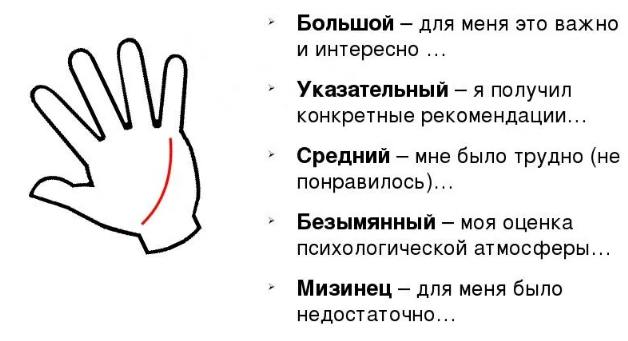 Конспект внеурочного занятия № 2 по теме «Куликовская битва»Цель занятия: организация деятельности по формированию представлений о Куликовской битве в процессе анализа мультфильма «Лебеди Непрявды» 1980 года. Задачи:Образовательные:Изучить Куликовскую битву как историческое событие в России в процессе просмотра и анализа мультфильма «Лебеди Непрявды».Проанализировать мультфильм «Лебеди Непрявды» как художественное произведение в процессе заполнения рабочего листа.РазвивающиеСпособствовать развитию умение устанавливать причинно-следственные связи в ситуациях, поддающихся непосредственному наблюдению в процессе анализа мультфильма «Лебеди Непрявды».Способствовать развитию умения выражать эмоции в соответствии с целями и условиями общения в знакомой среде в процессе первичного восприятия мультфильма.ВоспитательныеСпособствовать воспитанию познавательного интереса к истории России в процессе обсуждения сюжета мультфильма «Лебеди Непрявды».Метапредметные:Личностные:Форма проведения занятия: тематический вечер.Оборудование: ИКТ (компьютер и проектор для воспроизведения мультфильма «Лебеди Непрявды»), рабочий лист (Приложение Б).План занятия:Ход занятия:1.Организационный моментАктуализация знаний по теме «Нашествие Батыя»Что вы можете сказать про Золотую Орду? (Золотая Орда – это средневековое государство монголо-татар. В течение нескольких веков Русь находилась под зависимостью от Золотой Орды, которая взимала с русских князей дань и некоторое время выдавала разрешения на княжение.)Как называли правителя в Золотой Орде? (Хан)Объявление темыЦелеполаганиеОсновная частьПросмотр мультфильма «Лебеди Непрявды»После просмотра мультфильма педагог проводит физминутку.Анализ мультфильма «Лебеди Непрявды»Ученики в процессе обсуждения заполняют рабочий лист.Описание произведения:О каком историческом событии идёт речь в мультфильме? (О Куликовской битве)Когда произошла Куликовская битва? (8 сентября 1380 год)Кто был участником Куликовской битвы? (Русские войска во главе с князем Дмитрием и войско Золотой Орды во главе с ханом Мамаем)Кто такие Лебеди Непрявды? (На территории Непрявды произошла Куликовская битва. Река Непрявда – это символ разделения добра и зла, а лебеди Непрявды – русские войны.)Смысловая часть анализа:Какого значение данного события в истории России? (Первый шаг к освобождению Руси от власти татаро-монголов)Техническая часть анализа:Как эпоха отражалась в образах персонажей? (Русское войско одето в снаряжение тех времён (кольчуги, шеломы, мечи), их также отличает богатырское телосложение, внешний мужественный вид героев-воинов. Их внешность показывает силу русского духа. На их лицах спокойствие и вера в победу. Воны передвигаются на конях. Татаро-монголы выглядят иначе: они облачены в традиционные шапки с меховой опушкой.)Заключение:Какие эмоции вызвали у вас эти события? (Страх за воинов, волнение за исход битвы, гордость за русских воинов)Какое значения эти события имеют для нашего времени? (Показывает, какой мощью обладает сплотившийся народ) Какой эпизод мультфильма запомнился вам больше всего? (Ученикам необходимо нарисовать эпизод и подписать. Например, «Поединок Пересвета и Челубея».)Подведение итоговЧто такое Куликовская битва?С чего она началась?Чем завершилась Куликовская битва?РефлексияНайдите рисунок, который отражает ваше состояние на уроке: 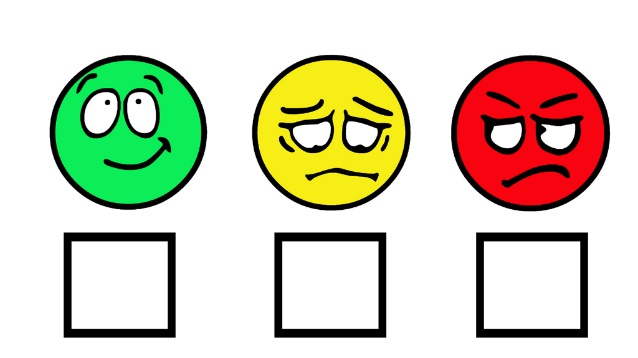 Конспект внеурочного занятия № 3 по теме «Царь Пётр I»Цель занятия: организация деятельности по формированию представлений о Петре Первом в процессе анализа памятник «Царь-плотник» работы скульптора Л. А. Бернштама. Задачи:Образовательные:Изучить личность Петра I в процессе анализа памятника «Царь-плотник» работы скульптора Л. А. Бернштама.Проанализировать памятник «Царь-плотник» работы скульптора Л. А. Бернштама как художественное произведение в процессе заполнения рабочего листа.РазвивающиеСпособствовать развитию умение устанавливать причинно-следственные связи в ситуациях, поддающихся непосредственному наблюдению в процессе анализа памятника «Царь-плотник» работы скульптора Л. А. Бернштама.ВоспитательныеСпособствовать воспитанию познавательного интереса к истории России в процессе изучения история памятника «Царь-плотник» работы скульптора Л. А. Бернштама.Метапредметные:Личностные:Форма проведения занятия: экскурсия.Оборудование: памятник (Приложение А), раздаточный материал (Приложение Б).План занятия:Ход занятия:Организационный моментАктуализация знанийКто такой Пётр Первый? (Император России)Что вы о нём знаете? (Основал Санкт-Петербург, любил мореходство и т.п.)Давайте расширим ваше представлениеОбъявление темыЦелеполаганиеОсновная частьИстория создания памятника «Царь-плотник» [13]В конце 17 века, в 1697 году в голландском городке Саардам обучался плотницкому мастерству офицер Преображенского полка Петр Михайлов. Работал двухметровый богатырь за двоих, вникал во все тонкости мастерства. Спать устраивался в темном чулане, на трудности не жаловался. Через некоторое время личность государя (офицером оказался никто иной, как сам Петр Великий) была раскрыта, и он покинул город. Голландцы бережно хранят память о мастере-царе, работавшем в их городке. И даже маленький домик, в котором жил Петр, сохранился до сих пор. Благодаря жителям Саардама сия история получила продолжение.Эти события произошли во время первого путешествия Петра Первого в Европу в рамках дипломатической миссии «Великое посольство» в 1697-1698 годах.В начале 20 века на выставке в Париже государя Николая II заинтересовали два макета памятников, выполненные из гипса. Их автором был Леопольд Бернштам. Один макет носил название “Петр, спасающий рыбаков близ Лахты”, другой — “Петр, обучающийся корабельному мастерству в Саардаме”. По повелению Николая с макетов отлили бронзовые памятники и установили на Адмиралтейской набережной. Чуть позже по распоряжению государя с памятника “Царь-плотник” отлили две бронзовые копии. Одну, меньшего размера, установили в Летнем саду. Другую, точную копию памятника, российское правительство передало в дар старинному Саардаму.После революции эти памятники царю-реформатору были демонтированы и отправлены на переплавку, как не представляющие ценности в художественном плане.В 1996 году правительство Королевства Нидерланды принесло в дар Санкт-Петербургу копию памятника “Царь-плотник”. Памятник установили на Адмиралтейской набережной. Согласно одной из местных легенд, памятник царю-плотнику помогает всем желающим обрести хорошую работу и быстро продвигаться по карьерной лестнице – надобно лишь хорошенько попросить у Петра.После просмотра мультфильма педагог проводит физминутку.Исследование памятника «Царь-плотник»Ученики рассматривают скульптуру, либо фотографии скульптуры.Анализ памятника «Царь-плотник»С каким историческим событием связан памятник? (Путешествие Петра Первого в Европу)Какого назначение памятника «Царь-плотник»? (украшение города)Что вы можете сказать о характере Петра Первого, глядя на этот памятник? (Петр I имел имел тяжёлый характер тяжелый и решительный характер, был трудолюбивым, был любопытным, хотел учится новому)Какую идею выразил скульптор? (Царь Пётр Первый не боялся работы, стремился к знаниям, был в первую очередь человеком: правитель России с топором в руках, в простой рабочей одежде, словно простой корабельных дел мастер, трудится над созданием лодки)Какие художественные средства помогли скульптору отразить личность царя? (работа с пространством – в скульптуре нет ничего лишнего, только царь и лодка; постановка фигуры: царь присел на край лодки, Пётр Великий и лодка – одно целое; характер силуэта – император сосредоточен, внимательно следит за своей работой) Какие чувства у вас вызывает такой образ Петра I? (Уважение, поскольку царь, не смотря на свой высокий статус, не боится тяжёлой работы.)ОбобщениеНапишите небольшой рассказ о личности Петра Первого. Не меньше 5 предложений.(Желающие зачитывают свой рассказ)Подведение итоговЧто вы можете сказать о Петре Великом как о правителе?Зачем он путешествовал по Европе?Какую пользу его путешествия принесли нашему государству?РефлексияОцените свою деятельность на занятии: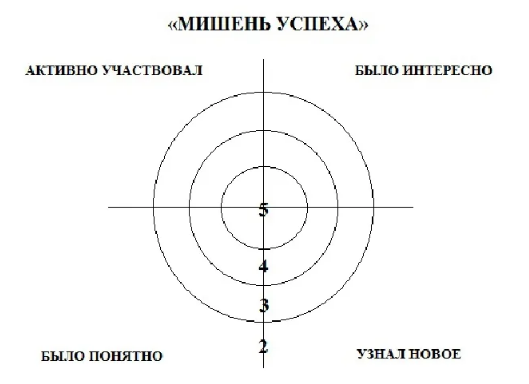 Конспект внеурочного занятия № 4 по теме «Санкт-Петербург»Цель занятия: организация деятельности по формированию представлений об основании Санкт-Петербурга в процессе анализа архитектурного сооружения Д. А. Трезини «Петропавловская крепость». Задачи:Образовательные:Изучить историю основания города Санкт-Петербург личность Петра I в процессе анализа архитектурного сооружения Д. А. Трезини «Петропавловская крепость».Проанализировать архитектурное сооружение Д. А. Трезини «Петропавловская крепость» как художественное произведение в процессе заполнения рабочего листа.РазвивающиеСпособствовать развитию умение устанавливать причинно-следственные связи в ситуациях, поддающихся непосредственному наблюдению в процессе анализа архитектурного сооружения Д. А. Трезини «Петропавловская крепость».ВоспитательныеСпособствовать воспитанию познавательного интереса к истории России в процессе изучения истории архитектурного сооружения Д. А. Трезини «Петропавловская крепость».Метапредметные:Личностные:Форма проведения занятия: экскурсия.Оборудование: архитектурное сооружение Петропавловская крепость, раздаточный материал (Приложение Б).План занятия:Ход занятия:Организационный моментАктуализация знанийКто такой Пётр Первый? (Император России)Что вы о нём знаете? (Основал Санкт-Петербург, любил мореходство и т.п.)Что вы знаете о Петропавловской крепости?Объявление темыЦелеполаганиеОсновная частьИстория создания Петропавловской крепости С истории создания Петропавловской крепости начинается история Санкт-Петербурга. С 1700 года Россия вела Северную войну со Швецией, к 1703 были отвоёваны приневские земли. Для их защиты от нападения шведов здесь было необходимо закрепиться. Существовавшую ранее крепость Ниеншанц (у впадения в Неву Охты) посчитали недостаточно пригодной для защиты Невы. Новое место 8 или 9 мая 1703 года выбирали Пётр I, Александр Данилович Меншиков и француз генерал-инженер Жозеф Гаспар Ламбер де Герен. Их выбор пал на Заячий остров.16 (27) мая 1703 года на Заячьем острове заложили крепость Санкт-Петербург. Петра I при закладке крепости не было.Но первоначально создание крепости "Санкт-Питер-бурх" не подразумевало под собой основание города, тем более основание столицы. Эти события были связаны между собой уже позже, в целях политической пропаганды. В любом случае, этот день впоследствии стал считаться днём основания Петербурга.Первоначально было решено построить фортификационные сооружения из земли и дерева. На строительство их в камне ушло бы гораздо больше времени. Чертёж первой дерево-земляной крепости нарисовал сам Пётр I. Крепость строили солдаты, пленные шведы, от каждой губернии посылались крепостные.Строительство бастионов курировал Пётр I и его сподвижники. По кураторам назвали крепостные бастионы. Земляная крепость была завершена 1 октября 1703 года. Отмечали это событие и в Москве, и на берегах Невы. Однако после сильного наводнения часть земляных валов была разрушена.29 июня 1703 года, в день апостолов Петра и Павла, в крепости начали строить храм - Петропавловский собор, тогда ещё небольшую деревянную церковь. Этот день стал именинами крепости, которую с тех пор стали называть на голландский манер "Санкт-Питер-бурх". Её название распространилось не только на "город" как крепость, но и на город как поселение, а значит Санкт-Петербург получил своё имя 29 июня 1703 года.Заячий остров с Городовым в 1703 году связал мост, который представлял собой связанные друг с другом плоты. Сразу после окончания строительства дерево-земляной крепости её нужно было перестраивать в камне. Решение об этом Пётр I принял в 1705 году. В 1706 году каменное строительство возглавил Доменико Трезини.В Петропавловской крепости были предусмотрены подземные ходы (сортии). Они служили для высадки десанта за пределы крепостных стен. В стенах крепости существуют тайные ходы, так называемые патерны. Они также служили для внезапного появления солдат в тылу врага. Выход из них был заложен одним слоем кирпича, место выхода знали только доверенные офицеры.После побед над шведами в 1709-1710 годах Петропавловская крепость потеряла роль оборонительного сооружения. Петербург стал расти вокруг неё, крепость оказалась в центре города. Но пушки с её бастионов гремели – это входило в ритуал официальных торжеств. Позже крепость стала политической тюрьмой. Первым заключённым здесь стал сын Петра I Алексей, который умер в заключении 25 июня 1718 года. А с 1924 года крепость стала музеем.После просмотра мультфильма педагог проводит физминутку.Анализ Петропавловской крепостиНазвание. (Петропавловская крепость)Месторасположение. (г. Санкт-Петербург, Заячий остров) Архитектор. (Д. Трезини)С каким историческим событием связана постройка? (С основанием Санкт-Петербурга)Назначение задания (изначально строилось как крепость, затем стала тюрьмой, сейчас – музей.)Из чего построено. Если возможно, указать причину выбора именно этого материала. (Изначально крепость была деревянной, но позже её перестроили, используя кирпичи и камень. Это было сделано для того, чтобы укрепить здание.)Конструктивные особенности, по которым можно определить стиль. (Стиль барокко. Признаки барокко – броскость и динамичность. В оформлении внутреннего интерьера использовали светлый мрамор, гранит, бронзу.) Вывод о типе задания. (Каменное здание. Это архитектурный ансамбль, включает в себя Комендантский и Инженерный дома, помещение для артиллерии, Монетный двор, Ботный домик, памятник Петру Великому, собор и др.)Ваше отношение к памятнику. Обосновать свое мнение. (Здание вызывает трепет и гордость своим величием и красотой; вызывает интерес, хочется подробнее его изучить.)ОбобщениеКакие факты о Петропавловской крепости запомнились вам больше всего? (Каждый ученик должен назвать хотя бы 1 факт)Подведение итоговС каким историческим событием связывают строительство Петропавловской крепости? Почему?Чем изначальная постройка отличается от современной?РефлексияЗакончите предложения:Я узнал…Мне понравилось…Было трудно…Хочу узнать больше о…Конспект внеурочного занятия № 5 по теме «Отечественная война»Цель занятия: организация деятельности по формированию представлений об Отечественной войне 1812 года в процессе анализа народной песни «Наполеон-то…» и картины И. К. Айвазовского “Пожар Москвы 1812 года”. Задачи:Образовательные:Изучить исторические события в России времен Отечественной войны 1812 года в процессе анализа народной песни «Наполеон-то…» и картины И. К. Айвазовского “Пожар Москвы 1812 года”.Проанализировать народную песню «Наполеон-то…» и картину И. К. Айвазовского “Пожар Москвы 1812 года” как художественное произведение в процессе заполнения рабочего листа.РазвивающиеСпособствовать развитию умения выражать эмоции в соответствии с целями и условиями общения в знакомой среде в процессе анализа народной песни «Наполеон-то…» и картины И. К. Айвазовского “Пожар Москвы 1812 года”.ВоспитательныеСпособствовать воспитанию познавательного интереса к истории России в процессе обсуждения событий Отечественной войны 1812 года.Метапредметные:Личностные:Форма проведения занятия: круглый стол.Оборудование: компьютер и проектор для воспроизведения народной песни «Наполеон-то...» и демонстрации картины И. К. Айвазовского «Пожар Москвы 1812 года» (Приложение А), рабочий лист (Приложение Б).План занятия:Ход занятия:Организационный моментАктуализация знанийЧто такое Отечественная война? (Война, когда все люди защищают своё Отечество от общего врага)Кто такой полководец? (Тот, кто ведет полк на войну; военачальник)Каких русских полководцев вы знаете? (А. В. Суворов, М. И. Кутузов)Объявление темы занятияЦелеполаганиеОсновная частьАнализ народной песни «Наполеон-то…»Прослушивание народной песни «Наполеон-то…» и заполнение части рабочего листа.Автор и название произведения: народная песня «Наполеон-то…»О каком историческом событии повествует песня? (Об Отечественной войне 1812 года)Какие исторические лица упоминаются в песни? (Александр I – русский император, Кутузов М. И. – русский полководец, Наполеон – император Франции) Какова идея данного музыкального произведения? (рассказать народу о героях Отечественной войны 1812 года)Что вы можете сказать о композиции музыкального произведения? Сколько частей оно включает? Как их можно назвать? (4 части: Наполеон-завоеватель, страх Александра I, побег всех из Москвы и смелость Кутузова М. И.)Что вы можете сказать о средствах выразительности в данной песни? (размеренный темп, слова песни немного растянуты, что придаёт торжественность мелодии) История картины И. К. Айвазовского «Пожар Москвы 1812 года» [14]Картина «Пожар Москвы 1812 года» была написана художником Иваном Константиновичем Айвазовским в 1851 году. Страшный московский пожар 1812 года впечатлил многих художников, которые изображали его на своих полотнах. Не стал исключением и маринист Иван Айвазовский. Он не был москвичом, но часто гостил в этом городе и, вдохновившись его красотой, решился на историческое произведение.Как вы думаете почему случился пожар в 1812?В августе 1812 года для поднятия духа русской армии Кутузов решает дать сражение под Москвой. 26 августа (8 сентября) 1812 года у села Бородино произошло Бородинское сражение, сыгравшее решающую роль в Отечественной войне 1812 года. Во время Бородинского сражения обе стороны понесли большие потери. Вот как об этом сражении скажет Наполеон: «Самое страшное из моих сражений то, которое я дал под Москвой».1 сентября1812 года на военном совете, ради спасения русской армии Кутузов принимает тяжелейшее решение – оставить Москву, потому как на тот момент русская армия не была полностью готова сражаться с французами на равных. Покидая Москву, М. И. Кутузов отдал приказ об уничтожении складов с боеприпасами и продовольствием. Город был подожжён.2 сентября 1812 года Наполеон вошёл в покинутую жителями, горящую Москву стал ждать просьбы императора Александра I о мире. Напрасно! Из воспоминаний Наполеона о московском пожаре: «Я был готов ко всему, кроме этого. Кто бы мог подумать, что народ может сжечь свою столицу». Кутузов М. И. заявил Наполеону, что войны настоящей ещё не было, она только начинается. Оставаться зимовать в опустошённом городе французы не могли. Тогда Наполеон принимает решение покинуть Москву. Кутузов спланировал действия так, что отступать Наполеон был вынужден по смоленской дороге, т. е. откуда пришёл.Голод, сильные морозы… Французская армия не была готова воевать в условиях русской зимы. Все эти и многие другие причины способствовали тому, что отступление французских войск превратилось в настоящее бегство. Отступающего к западным границам врага преследовали русская армия и партизанские отряды. А в битве у реки Березины остатки французской армии потерпели сокрушительное поражение. Наполеон бежал, оставив остатки своей, некогда могущественной армии, на произвол судьбы.25 декабря 1812 года Александр I подписал Манифест об окончании Отечественной войны 1812 года.Анализ картины И. К. Айвазовского «Пожар Москвы 1812 года»Какому историческому событию посвящена картина? (Поджог Москвы в сентябре 1812 года)Опишите композицию картины. Какие фигуры и группы людей на ней изображены? (На картине мы видим поднимающееся до небес пламя, которое, кажется, охватило всё вокруг. Стена огня заливается красным заревом, показывая, насколько беспощадно может быть буйство стихии. На переднем плане художник изобразил группу солдат, среди которых можно узнать фигуру Наполеона.) Каково их душевное состояние? (Солдатом страшно – они в чужой стране, в полыхающем городе. Если хоть одна искра попадёт на оружие, им не спастись.)Что означают образы персонажей картины? (Уходящая из города армия во главе с Наполеоном намекает на поражение французской армии – у них нет выхода. Они спешно покидают город.)Какими художественными средствами выделяет художник персонажей? (Тона картины темные, оттенки черные и жёлто-оранжевые, немного приглушённые. Свет выхватывает из пожара отступающую армию, художник особенно высветляет фигуру Наполеона.)Какова роль символов к картине? (Бушующий огонь – это символ русского дух: непокорного и непобедимо.)Какова роль пейзажа? (Пейзаж играет важную роль.  Сплошное пламя, заливающее красным заревом отдаленную от огня местность. На фоне бушующей огненной стихии все, начиная от простого горожанина и заканчивая французским триумфатором, выглядят беспомощно.)Художник и современная Россия. О чем сегодня говорит картина художника? (Сейчас эта картина служит напоминанием о том, что иногда, чтобы одержать победу, нужно отступить.)Какие эмоции вы испытываете, смотря на картину? (Страх перед огненной стихией, уважение к русской армии)Подведение итоговКак вы думаете, почему мы анализировали именно эту картину?Что нового вы узнали на сегодняшнем уроке?РефлексияОцените себя по шкале успеха (в начале урока также оценивают):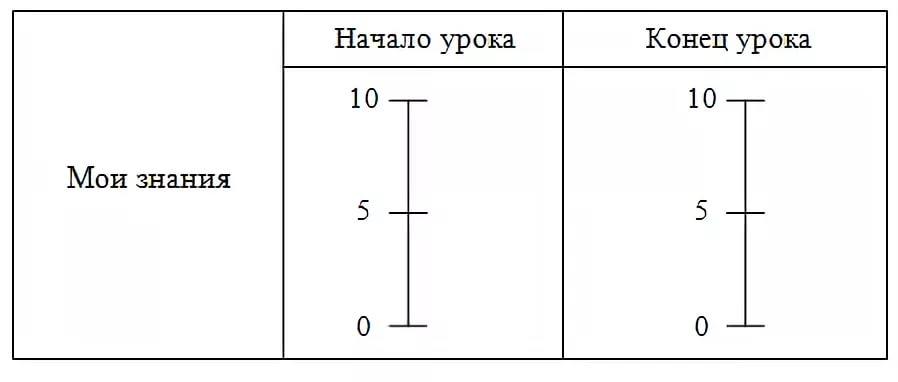 Конспект внеурочного занятия № 6 по теме «Освобождение крестьян»Цель занятия: организация деятельности по формированию представлений о жизни крестьянских детей 19 века после отмены крепостного права в процессе анализа картины В.Г. Перова “Тройка”. Задачи:Образовательные:Изучить исторические события первой и начала второй половины 19 века в процессе чтения и пересказа текстов.Проанализировать картину «Тройка» В.Г. Перова с целью формирования представления у обучающихся о тяжелой детской судьбе в то время.РазвивающиеСпособствовать формированию художественного восприятия в процессе анализа картины В.Г. Перова.Развивать умение устанавливать причинно-следственные связи в ситуациях, поддающихся непосредственному наблюдению в процессе анализа картины.Способствовать развитию умения выражать эмоции в соответствии с целями и условиями общения в знакомой среде в процессе первичного восприятия художественного произведения.ВоспитательныеСпособствовать формированию чувства сопереживания с помощью обсуждения картины В.Г. Перова “Тройка” и судьбы детей того времени.Метапредметные:Личностные:Форма проведения занятия: круглый стол.Оборудование: ИКТ (колонка для воспроизведения музыки, компьютер и проектор для демонстрации картины В. Г. Перова «Тройка»), тексты для анализа [15] (Приложение А), рабочий лист (Приложение Б).План занятия:Ход занятия:Организационный моментАктуализация знаний по теме «Отечественная война»Викторина по изученной теме:Кто изображен на портрете? (Михаил Илларионович Кутузов – полководец русской армии.)Кто изображен на портрете? (Наполеон Бонапарт – император Франции.)В каком году французская армия вторглась в Россию? (В 1812 году)Как называлась самая известная битва Отечественной войны 1812 года? (Бородинская битва)Почему война 1812 года называется Отечественной? (На защиту своей Родины поднялся весь народ – офицеры и крестьяне.)Какое значение имела победа России в Отечественной войне 1812 года для мировой истории? (Разгром наполеоновских войск в России и заграничный поход русской армии помогли освободиться от завоевателей другим народам Европы.)Объявление темы занятия.Целеполагание.Анализ рабочего листа. Ученики в процессе анализа выдвигают предположения о предстоящей деятельности: прослушивание музыки, изучение картин, сравнивание исторических событий с современностью.Эмоциональный настрой.Прослушивание отрывков произведений Модеста Петровича Мусоргского «Спи, усни крестьянский сын» и «Сиротка». Обсуждение впечатлений о прослушанном произведении и внесение их в рабочий лист в графу «Музыка».Основная часть Анализ текстов Каким историческим событиям в России посвящены эти тексты? (Восстанию декабристов 14 декабря 1825 и отмене крепостного права 1861.)Что послужило причиной этих событий? (Отечественная война. Она изменила мнение людей, крестьяне, которые защищали страну мечтали о свободе.)Предположите, что происходило в России после отмены крепостного права? Улучшилась ли жизнь людей? (Если жизнь людей изменилась к лучшему, почему в начале занятия мы слушали такую печальную музыку?)После анализа текстов педагог проводит физминутку.История картины В. Г. Перова «Тройка» [16]– Для того, чтобы проверить ваши предположения о жизни людей после отмены крепостного права перейдём к следующему шагу нашего занятия и обратим внимание на картину Василия Григорьевича Перова «Тройка». Какие ассоциации у вас возникают со словом «тройка»?Рассказ об истории картины:Она была написана в 1866 талантливым художником Василием Григорьевичем Перовым. Художник не придумал этот сюжет, он стал свидетелем похожего случая. Событие так сильно впечатлило Василия Григорьевича Перова, что он решил нарисовать его. Художник писал картину легко. Он быстро нашел натурщиков для девочки и левого мальчика, но вот с главным героем вышла заминка. Нужный образ все никак не попадался. Однажды художник вышел прогуляться по улицам Москвы. Вдруг он глазами встретился с мальчишкой, который вместе с немолодой женщиной шли по противоположной стороне улицы. Это был тот самый образ – попадание прямо в точку. Но чтобы написать мальчика, нужно было договориться с его родственниками. Перов познакомился с парой и выяснил, что это мать с сыном. Они живут в Рязанской области и прибыли для посещения монастыря. Живописец решил не торопить события, а узнав, что странникам негде ночевать, предложил им свою мастерскую.Там он показал маме с сыном свои работы, незавершенную "Тройку" и попросил разрешение у крестьянки написать портрет ее сына. Та вначале наотрез отказалась и даже запаниковала – она была уверенна в том, что рисовать людей это большой грех. Женщина отказалась даже от денег, которые ей предлагал художник. Перову пришлось долго уговаривать ее и в конце концов крестьянка согласилась.Пока живописец работал, мать рассказала их историю. Мальчика звали Васенькой – он был тезкой художника. А крестьянка назвалась Марьей. Она и младший сын остались единственными выжившими из большой крестьянской семьи, все остальные в которой умерли от болезней. Через несколько дней работа над портретом была закончена, и странники ушили. Через четыре года на пороге мастерской художника возникла тетка Марья. Она долго не могла успокоиться и, непрерывно вытирая слезы, поведала художнику, что ее Васятка заболел оспой и умер. Она после этого работала всю зиму, отказывала себе во всем, но насобирала узелок мелочи, чтобы выкупить у художника картину, на которой был изображен ее любимый сынок.Василий Григорьевич, глотая комок в горле, рассказал безутешной матери, что картины у нее нет и отвел в дом Третьякова. Приблизившись к полотну, женщина остановилась, посмотрела на него, а потом как-то неестественно вскрикнула: "Батюшка ты мой! Родной ты мой, вот и зубик-то твой выбитый!" – и с этими словами как подрезанная взмахом косца трава, повалилась на пол. Перов, пораженный материнским горем, пообещал старушке написать еще один портрет Васи и прислать в деревню. Через год он выполнил обещание и в ответ получил полное благодарностей письмо. В нем Марья рассказывала, что «лик Васеньки повесила к иконам, и молит Бога о его успокоении».– Вот такая грустная история стоит за этой картиной. Посмотрим же на нее. Анализ картины В. Г. Перова «Тройка»После какого исторического события написана картина? (После отмены крепостного права.)Опишите композицию картины. Какие фигуры и группы людей на ней изображены? (Уточнить сколько людей на картине, кто они) (На картине изображены дети, которые везут бочку.– Это ученики мастеровые. После отмены крепостного права, крестьяне получили свободу, но у них не было ничего своего; детей во многих семьях не могли прокормить, поэтому по возможности отдавали в подмастерье к ремесленнику в город. Там ребенок получал жильё, еду, он помогал мастеровому в работе и таким образом овладевал профессией, которая впоследствии могла его прокормить. На самом деле многие мастеровые нагружали детей таким адским трудом, что они просто не выживали, болели и умирали от адской работы. (учитель даёт справку)Детей 4: 3 тащат бочку с холодной водой за веревки, а один толкает сзади – самый старший, он не просто толкает бочку, но удерживает её, чтобы она не опрокинулась. Впереди бежит собака, на заднем фоне виднеется человек, он стоит на коленях; на втором плане – стена города. На улице холодно, снег.) Каково их душевное состояние? (Дети измождённые, им тяжело и холодно, они страдают. Если глаза мальчиков полны безысходности, то девочка выглядит задумчивой, она отрешилась от реальности и «смотрит в себя».)Что означают образы персонажей картины? (Дети одеты не очень тепло, их вещи старые, поношенные, явно не принадлежащие им – о детях не заботятся. Их шеи и верхняя часть тела вытянуты вперед, показывая, нечеловеческий труд. Один из детей явно болен, у него открыта шея, но он будто не чувствует холода, тянет из последних сил.)Какими художественными средствами выделяет художник персонажей? (Тона картины темные, оттенки серые и мрачные. Свет выхватывает из морозной дымки только лица трёх главных героев.)Какова роль символов к картине? (Трое детей тянут бочку, как запряжённые лошади тянут сани – адский труд. Собака, которая бежит впереди – это не только близкое и живое, это ещё и игрушка, которая помогает детям не падать духом. На заднем фоне молится человек – это даёт надежду на лучшее будущее.)Какова роль пейзажа? (На втором плане – отчуждённая городская стена, которая намекает на то, что город не принимает детей; сзади – мрачный монастырь, напротив него стоит человек на коленях и молится. Зима, снег и ветер – рассказывают тяжёлых условиях труда, даже дорога неровная – ещё тяжелее тащить; она почти пуста – нет никого, кто мог бы помочь детям)– Отметьте впечатления от картины В. Г. Перова «Тройка» на рабочем листе.Художник и современная Россия. О чем сегодня говорит картина художника? (Сейчас эта картина служит протестом против использования детского труда и безжалостного отношения к детям. Хотя нам повезло: у нас есть одежда, еда, кров и забота родителей, мы можем учится, гулять играть, но и в наши дни есть дети, которые лишены всего этого. Многие приходится тяжело трудится. Нам нужно ценить то что мы имеем.)– Отметьте впечатления в графе «современность» в рабочем листе.Подведение итогов– О каких событиях 19 века вы сегодня узнали? (Восстание декабристов 14 декабря 1825 год. Отмена крепостного права 1861 год)– Какие последствия они имели? (Увеличение бедности, люди не могли обеспечить свои семьи, детям приходилось много работать.)– Какое значение эти события имеют для нашего времени? (Сейчас люди свободны и равны в правах, а эксплуатация детского труда преследуется законом.)– Хотели бы вы оказаться в том времени? Почему?РефлексияУченики делятся впечатлениями, записанными в рабочий лист по разделам.Конспект внеурочного занятия № 7 по теме «Гражданская война»Цель занятия: организация деятельности по формированию представлений о гражданской войне в процессе анализа произведения А. П. Гайдара «Сказка о Военной тайне, о Мальчише-Кибальчише и его твёрдом слове». Задачи:Образовательные:Способствовать формированию представлений об эпохе Гражданской войны в процессе анализа произведения А. П. Гайдара «Сказка о Военной тайне, о Мальчише-Кибальчише и его твёрдом слове».Проанализировать произведение А. П. Гайдара «Сказка о Военной тайне, о Мальчише-Кибальчише и его твёрдом слове» в процессе заполнения рабочего листа.РазвивающиеСпособствовать развитию умение устанавливать причинно-следственные связи в ситуациях, поддающихся непосредственному наблюдению в процессе определения значения исторических событий Гражданской войны для истории России.ВоспитательныеСпособствовать воспитания чувства патриотизма в процессе анализа произведения А. П. Гайдара «Сказка о Военной тайне, о Мальчише-Кибальчише и его твёрдом слове».Метапредметные:Личностные:Форма проведения занятия: круглый стол.Оборудование: произведение А. П. Гайдара «Сказка о Военной тайне, о Мальчише-Кибальчише и его твёрдом слове», рабочий лист (Приложение Б).План занятия:Ход занятия:1. Организационный этап2. Актуализация знаний по окружающему миру:Что такое Гражданская война? (Война, участниками которой являются жители одной страны)Когда была Гражданская война в России? (7 ноября 1917 года – 25 октября 1922 года)3. Объявление темы занятия4. ЦелеполаганиеИзучение темы5.1. Подготовительная работаВ апреле 1933 года подписчики газеты «Пионерская правда» впервые прочитали необычное имя – Мальчиш-Кибальчиш. Так назвал героя автор повести Аркадий Гайдар «Сказка о Военной тайне, Мальчише-Кибальчише и его твердом слове» вызвала бурю восторгов у молодого поколения. Через два года небольшая повесть стала частью другого произведения - «Военная тайна».Когда-то знаменитая «Сказка о Военной Тайне, о Мальчише-Кибальчише и его Твёрдом Слове» Аркадия Гайдара была любимой книжкой советской детворы. Ребятам прошлых лет не нужно было рассказывать, что такое Гражданская война, Красная Армия и борьба с «проклятыми буржуинами». И малыши, и школьники той поры знали, что героические подвиги во имя будущей прекрасной жизни достойны восхищения и подражания, что отдать жизнь за Родину – святой долг любого гражданина страны Советов.В наше время мало кто из школьников знаком с этой сказкой.Словарная работа:Что такое Красная Армия? (Армия, которая поддерживала большевиков)Кто такие буржуи? (Люди, которые владели собственностью и существовали за счёт доходов от собственности)Кто такие пионеры? (Школьник 9-14 лет, которые, готовые всегда прийти на помощь и бороться за справедливость)Кто такие октябрята? (Школьники 7-9 дет, которых готовили к поступлению в пионеры)Первичный синтез произведения А. П. Гайдара «Сказка о Военной тайне, о Мальчише-Кибальчише и его твёрдом слове»Педагог читает ученикам произведение, проверяет первичное восприятие ан уровне эмоций. (Какие эмоции вызвало произведение?)После чтения и первичного анализа произведения педагог проводит физминутку.5.3. Анализ произведения. Вторичный синтез произведения А. П. Гайдара «Сказка о Военной тайне, о Мальчише-Кибальчише и его твёрдом слове»Ученики анализируют произведение и заполняют рабочий лист.Название и автор произведения. (Сказка о Военной тайне, о Мальчише-Кибальчише и его твёрдом слове". Гайдар Аркадий Петрович.)Какому историческому событию посвящено данное произведение? (Гражданской войне в России 1917-1922 гг.)Какая проблема рассматривается? (Рассматривается проблема предательства ради собственной выгоды)В чём заключается идея произведения? (Даже дети могут совершать подвиги.)Кто основные герои произведения? Опишите их. (Мальчиш-Кибальчиш – отважный мальчик, всегда помогавший взрослым. После того, как все взрослые ушли на фронт и Красной Армии потребовалась подмога, решился сам встать на защиту и призвал других мальчишек.
Мальчиш-Плохиш – противоположность Мальчиша-Кибальчиша; он ради выгоды для себя предал Красную Армию, уничтожив их боеприпасы, переметнулся к буржуям в результате чего Мальчиш-Кибальчиш был взят в плен и подвергнут пыткам.)Как развивался сюжет произведения? Нарисуйте основные эпизоды. (Все взрослые уходят на фронт. Мальчишки спешат на помощь Красной Армии. Предательство Малыша-Плохиша. Плен и гибель Малыша-Кибальчиша.)Как произведение отражает описанную эпоху? (Произведение отражает эпоху через героический дух главного героя, который ничем невозможно сломить – дух Красной Армии. Произведение показывает, какой жестокой была Гражданская вона, как важно быть стойким духом при любых обстоятельствах.)Какое значение имело описанное историческое событие? (Укрепление мощи Красной Армии, приход к власти большевиков)5.4. Обобщающая беседаЧто вы можете сказать об эпохе Гражданской войны, опираясь на прочитанное произведение?Подведение итоговВсе пункты плана выполнили, значит ли это, что цель была достигнута?Что ещё вы бы хотели узнать о «Гражданской войне»?Рабочие листы собираются в журнал в хронологическом порядке.РефлексияУченики подходят к доске и располагают фигурку человека на «Лесенке успеха» на соответствующей ступени:Мне сегодня было трудно, я не справился.Я со всем справился, но остались вопросы.Я всё смог, мне всё понятно.Конспект внеурочного занятия № 8 по теме «Время первых»Цель занятия: организация деятельности по формированию представлений о покорении Россией космического пространства в процессе анализа газетных статей и фотографий 20 века. Задачи:Образовательные:Изучить исторические события в России второй половины 20 века, связанные с покорением космоса, в процессе анализа газетных статей и фотографий того времени.Проанализировать содержание газетных статей и фотографий 20 века в процессе заполнения рабочего листа.РазвивающиеСпособствовать развитию умение устанавливать причинно-следственные связи в ситуациях, поддающихся непосредственному наблюдению в процессе определения значения исторических событий для истории России.ВоспитательныеСпособствовать воспитания чувство гордости за свою Родину в процессе представления заполненных рабочих листов.Метапредметные:Личностные:Форма проведения занятия: устный журнал.Оборудование: газетные статьи и фотографии (Приложение А), рабочий лист (Приложение Б).План занятия:Ход занятия:1. Организационный этап2. Актаулизация знанийКак вы понимаете фразу: «Настоящие открытия не в поиске новых земель, а во взгляде на мир новыми глазами»? Какие открытия российских учёных вы знаете? В чём Россия была первая?3. Объявление темы занятия4. ЦелеполаганиеЧто вы можете сказать про «время первых»? Это общие сведения, необходимо их уточнить и расширить. Кто сможет сформулировать цель нашего занятия: расширить знания о «Времени первых». Для того, чтобы достичь цели, что нужно составить план.Уточнить… знания о покорении космоса.Понять … как космические достижения вошли в нашу жизнь.Выяснить … закончилось ли «Время первых».Изучение темы5.1. Анализ статей Как вы думаете, покорение космоса произошло включает в себя одно событие? На самом деле покорение космоса включает в себя несколько этапов. Чтобы больше узнать об этих этапах я предлагаю вам поработать в группе (Ученики с помощью жребия делятся на 4 группы). Ваша задача – проанализировать материал: фотографии, статьи, и заполнить по ним рабочий лист. 5.2. Представление рабочего листа (Группы презентуют результаты своей работы).Педагог проводит физминутку.5.3. Обобщающая беседаКак вы думаете, как космические достижения вошли в нашу жизнь? (Ученики выдвигают предположения.) Смотрите, насколько покорение Россией космического пространства в прошлом повлияло на будущее. В наши дни «Время первых» закончилось, или оно продолжается? Приведите не менее 5 аргументов в защиту каждого мнения. Какими качествами обладали первооткрыватели в области космического пространства? Неужели только им присущи эти качества? А почему же тогда именно они стали первопроходцами?Подумайте, а вы обладаете этими качествами? Можете ли вы быть первопроходцем? Что вы могли бы совершить как первопроходцы? В таком случае, сделайте вывод: закончилось ли «Время первых»?Подведение итоговВсе пункты плана выполнили, значит ли это, что цель была достигнута?Давайте проверим: что нового вы узнали о «Времени первых»?Рабочие листы собираются в журнал в хронологическом порядке.Рефлексия:Закончите любую фразу:Сегодня у меня получилось …Больше всего меня удивило …Я могу себя похвалить за …Мне было трудно…СПИСОК ИСПОЛЬЗОВАННЫХ ИСТОЧНИКОВБелявский И.В. Методика преподавания истории в школе [Текст]: пособие для учителей и студентов / И.В. Беляевский, Л.С. Павлов. – М.: Гуманит. Изд. Центр «Поматур», 2021. – 250 с.Лыжина О. А. Формирование исторических представлений у младших школьников на уроках исторической пропедевтики [Текст]: диссертация канд. пед. наук / О. А. Лыжина. – Санкт-Петербург, 2008. – 289 с.Глазырина Т. Н. Методика преподавания истории [Текст]: учебно-методический комплекс для студентов/ Т. Н. Гларызина. – Новополоцк ПГУ, 2011. – 354 с.Губанова Е. Н. Использование на уроках материалов исторического краеведения [Текст] / Е. Н. Губанова, Н. С. Махина // Начальная школа. – 2012. – № 6. – с. 35-40.Сизов Д. И. План внеурочной деятельности начального общего образования ФГОС НОО (обновленный) на 2022 - 2023 учебный год [Электронный ресурс] / Д. И. Сизов – Режим доступа: ВД_ФГОС.pdf, свободный. – Заглавие с экрана. – На русском языке.Алексеев Ф. С. Мой первый толковый словарь русского языка [Текст]: справочное издание для младшего школьного возраста / Ф. С. Алексеев – М.: Издательство АСТ, 2019. – 224 с.Шестакова Л. Н. Полный план анализа литературного произведения [Электронный ресурс] / Л. Н. Шестакова – Режим доступа: Полный план анализа произведения | Учебно-методический материал по литературе (9, 10, 11 класс): | Образовательная социальная сеть (nsportal.ru), свободный. – Заглавие с экрана. – На русском языке.Лазутина Г. В. Основы творческой деятельности журналиста [Текст]: учебник для вузов / Г. В. Лазутина – М.: «Аспект Пресс» 2010. – 240 с.Фофашкова Т. В. Анализ архитектурного произведения [Текст]: методическая разработка по изобразительному искусству / Т. В. Фофашкова – Фирма МХК, 2009. – 64 с.Гарибова, Г.А. Волшебный мир скульптуры [Текст]: учебно-методическое пособие / Г. А. Гарибова. – Воронеж: Центральное Черноземье, 2019. – 817 с.Мазель Л А Вопросы анализа музыки [Текст]: опыт сближения теорет. музыкознания и эстетики / Л. А. Мазель – Москва: Музыка, 2016. – 352 с.Смирнова А. С. План написания рецензии на фильм и мультфильм [Электронный ресурс]/ А. С Смирнова – Режим доступа: План написания рецензии на фильм/мультфильм | Методическая разработка на тему: | Образовательная социальная сеть (nsportal.ru), свободный. – Заглавие с экрана. – На русском языке.Гулякин В. Н. Памятник Петру Царь-плотник [Текст] / В. Н. Гулякин, З. К. Короткова // Наука и жизнь. – 209. – № 12. – с. 16-18.Чтение детей и взрослых: учебный, научный и научно-популярный тексты [Текст]: сб. ст. междунар. науч.-практ. конф. / ред.-сост. Т.Г. Браже, Т.И. Полякова. – СПб.: СПб АППО, 2014. – 186 с.Ишимова А. О.  История России в рассказах для детей [Текст]: сборник рассказов/ А. О. Ишимова –  СПб.: Издательство ЛЕМА, 2013. – 379 с.Легенда о счастье. Стихи и проза русских художников [Текст]: сборник произведений русских художников / П. А. Федотов, К. Ф. Юон, В. Г. Перов, Е. В. Честныков и др. – Москва: Директ-Медиа, 2014. – 475 с.ПРИЛОЖЕНИЕ А НАГЛЯДНЫЙ МАТЕРИАЛ К ВНЕУРОЧНЫМ ЗАНЯТИЯММатериал к внеурочному занятию № 3 по теме «Царь Пётр I»Рис. – 1. Памятник «Царь-плотник» работы скульптора Л. А. Бернштама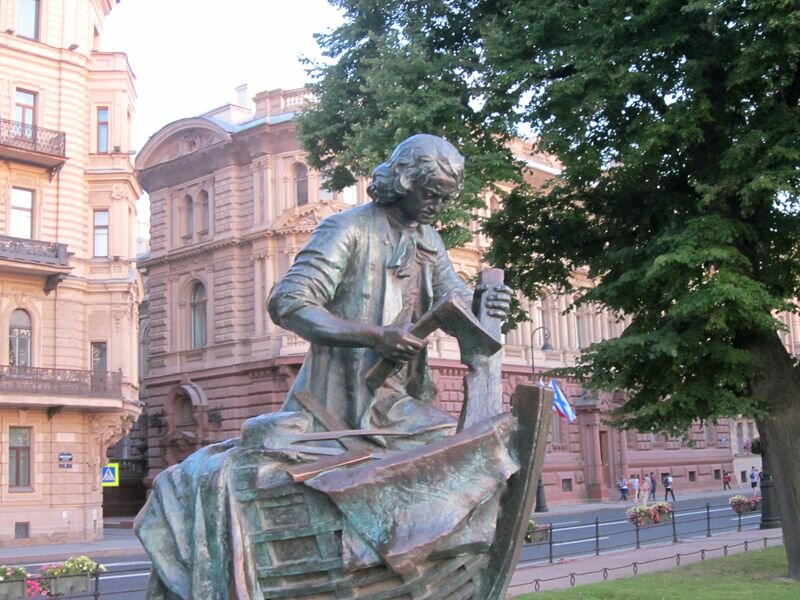 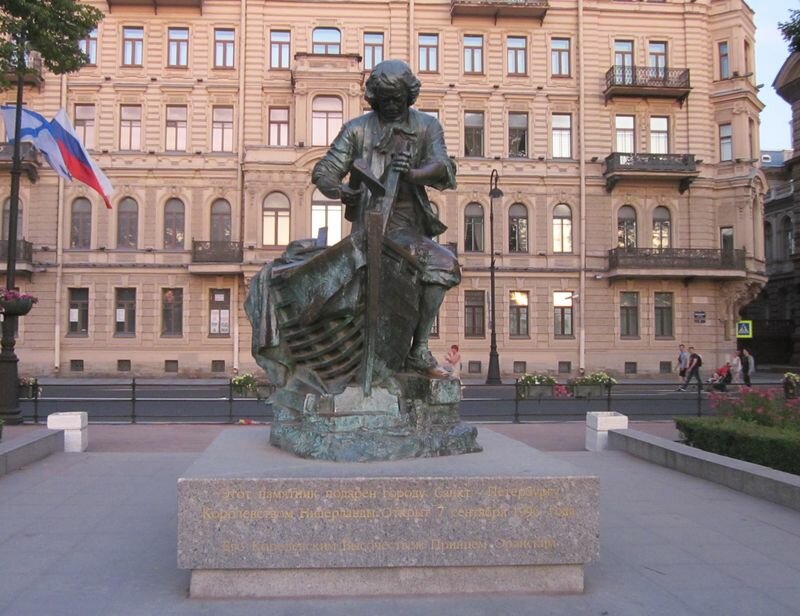 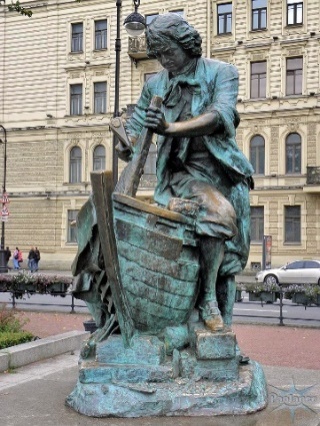 Материал к внеурочному занятию № 5 по теме «Отечественная война»Рис. – 2. Картина И. К. Айвазовского «Пожар Москвы 1812 года», 1851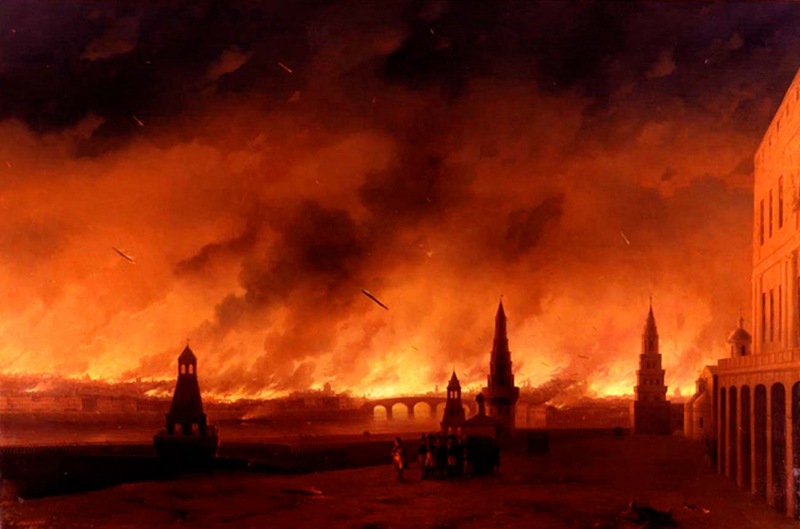 Материал к внеурочному занятию № 6 по теме «Освобождение крестьян»Портрет Михаила Илларионовича Кутузова (Художник Роман Максимович Волков)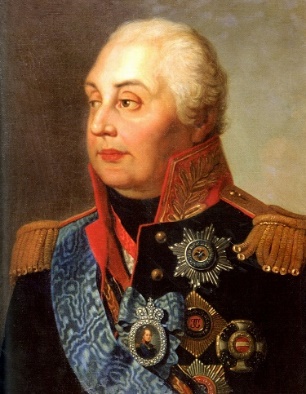 Портрет Наполеона Бонапарта (художник Жан Луи Давид)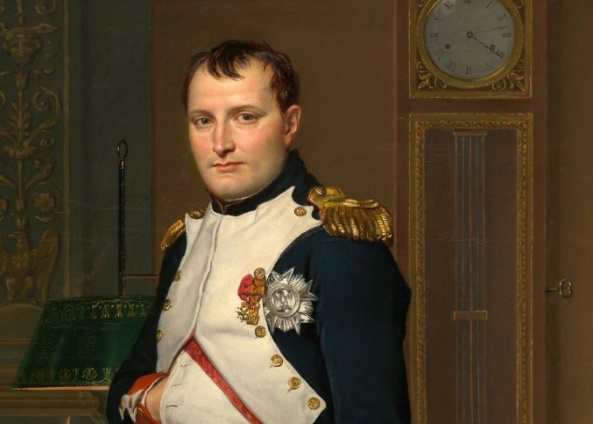 Тексты для анализа из сборника рассказов Ишимовой А. О. «История России в рассказах для детей»ДЕКАБРИСТЫОТМЕНА КРЕПОСТНОГО ПРАВАКартина В. Г. Перова «Тройка»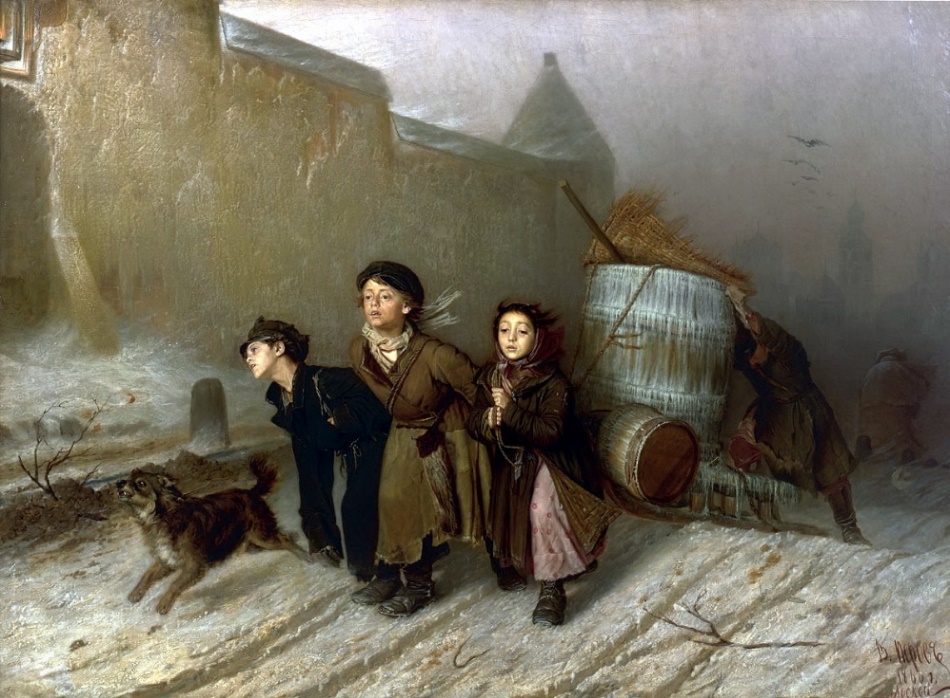 Материалы к внеурочному занятию № 8 на тему «Время первых»Группа 1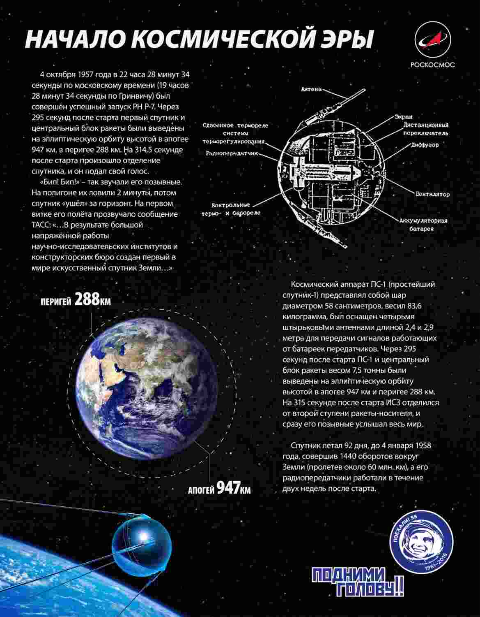 Фрагмент статьи Гаврилова В. Д. История освоения космоса 1957 год – начало космической эры. [Гаврилов В. Д. История освоения космоса 1957 год – начало космической эры [Текст] / В. Д. Гаврилов// РОСКОСМОС. – 2016. - № 57 – с.10-13]  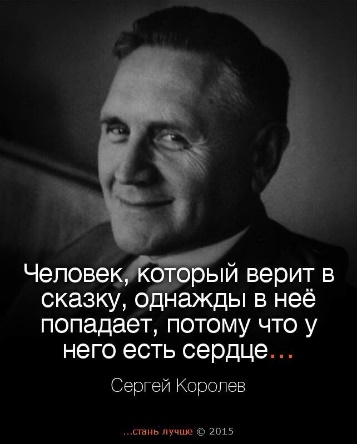 Фотография и цитата Сергея Павловича Королёва.Как запустили первый искусственный спутник ЗемлиОн был отправлен в космос 60 лет назад, и произошло это в 1957 году. Генеральным конструктором был Сергей Павлович Королёв.Первым в мире, кто вывел искусственный спутник на земную орбиту в космосе, стал СССР. В то время между Советским Союзом и Америкой шло соревнование, кто первым покорит космическое пространство. Первому космическому аппарату дали кодовое имя – ПС-1, что расшифровывается как «простейший спутник 1». Разработанный всего за пару недель, он и впрямь был простейший, так как времени на подготовку более сложного прибора не было – американцы «наступали нам на пятки».Через 295 секунд после отправки спутник вышел на земную орбиту на высоте 947 километров, а свой первый голос в виде «Бип! Бип! Бип!», который с нетерпением ждали около радиоприёмников все советские радиолюбители, он подал спустя 314 секунд. Сотни тысяч жителей с изумлением таращились в ночное небо, стараясь отыскать заветную летящую точку.Благодаря этому запуску учёные получили важные для них технические сведения дальнейших расчётов траекторий движения ракеты, работе систем, прохождении сигналов. Астрономы вычисляли по изменению скорости движения спутника плотность атмосферы, что раньше сделать никто просто не мог.У первого земного спутника есть памятник. Он открыт спустя 50 лет после запуска, в 2007 году, в Королёве.Сейчас спутники связывают по сотовой связи и дают возможность смотреть телевизор и слушать радио, кораблям они помогают не заблудиться в океане, вещают погоду.[Чистяков Н. А. Как запустили первый искусственный спутник Земли [Текст] / Н. А. Чистяков // Редакция Российской газеты. – 2015. – с 4-5]Группа 2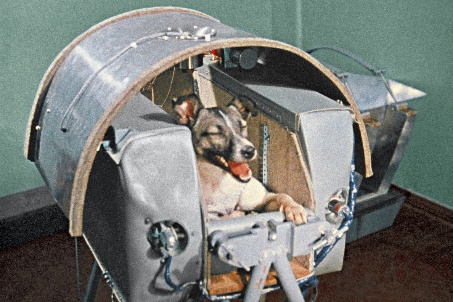 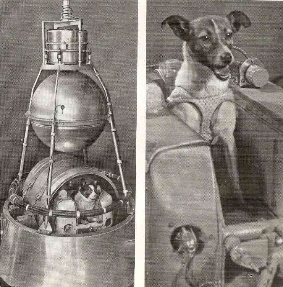 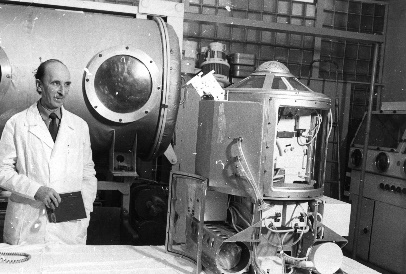 Кадры подготовки Лайки к запуску в космос.Запуск первой собаки в космос65 лет назад, 3 ноября 1957 года на орбиту запустили первое живое существо - собаку Лайку. "Пионерка космоса" полетела на космическом аппарате "Спутник-2". Это был второй советский искусственный спутник Земли.Почему советские конструкторы, отрабатывая полеты человека на ракетах, сделали ставку на собак? Тогда рассматривались разные варианты: мыши, крысы, обезьяны. И даже кошки. Но американцы, допустим, предпочитали работать только с обезьянами. А вот выбор ученых СССР пал на "друзей человека".Один из основоположников космической медицины, знаменитый доктор Олег Газенко даже посещал цирк, чтобы понаблюдать и за дрессированными собаками, и за обезьянами. И понял: обезьяны слишком эмоционально неустойчивы. Собаки же, особенно беспородные, не такие капризные, сообразительные, ценят доброе отношение и лучше поддаются дрессировке. Это было очень важно.Кстати, на первый полет на орбиту претендовали еще две собаки - Альбина и Муха. Альбина ждала потомство, и ее решили оставить дублером. А Муху "забраковали" из-за кривизны лап: мол, на фото выглядела бы некрасиво. Сразу после запуска все шло хорошо. Лайка была умницей. И вдруг через четыре с половиной часа уже на четвертом витке вышли из строя системы радиопередачи. Судя по всему, в кабине повысилась влажность, стала повышаться температура. Лайка полёт не пережила.- Конечно, Лайка была изначально обречена, так как механизм возврата тогда еще не существовал, - рассказывал Олег Георгиевич. - Но это должно было случиться где-то через неделю полета. К сожалению, она погибла значительно раньше. Только спустя неделю с момента запуска сообщил о том, что Лайку якобы усыпили.  Лайка, которая доказала, что живое существо может пережить запуск на орбиту и невесомость, навсегда осталась в истории космонавтики. В апреле 2008 года в Москве на территории Института военной медицины, где готовился космический эксперимент, был установлен памятник этой героической собаке, погибшей во имя науки.[Ячменникова Н. С. Собрать Лайку. Как в космос запускали первое живое существо [Электронный ресурс] / Н. С. Ячменникова – Режим доступа:https://rg.ru/2022/11/03/65-let-nazad-v-kosmos-zapustili-sobakulajku.html?ysclid=liwrf3ivkw872199153, свободный. – Заглавие с экрана. – На русском языке.]Группа 3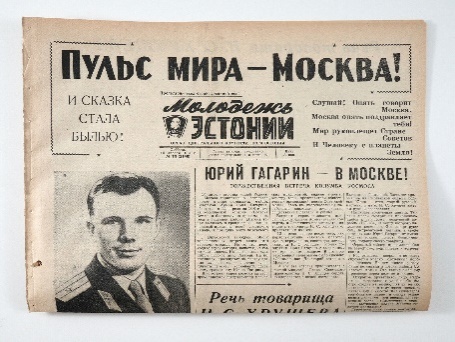 Фрагмент советской газеты 1961 года.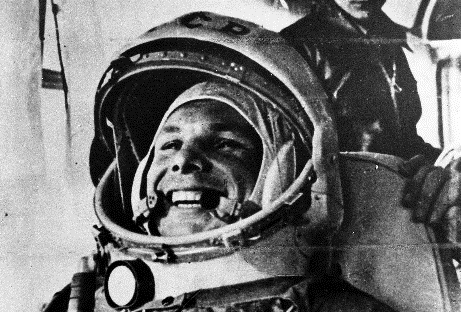 Юрий Алексеевич Гагарин. Снимок в первые минуты после полёта.Первый мужчина в космосеЮрий Алексеевич Гагарин – человек беспримерной храбрости, мужественный и целеустремленный. Именно он 12 апреля 1961 года на космическом корабле-спутнике «Восток» облетел вокруг планеты Земля, выполнил необходимые задания, и приземлился в намеченном месте. В наше время, когда космонавты месяцами живут на орбитальных космических станциях, первый полёт кажется незначительным всего 108 минут (89минут – это время, проведённое в космосе, а оставшееся время было потрачено на взлет и посадку). Но тогда каждая минута была победой людей над невесомостью. Этот полет доказал, что человек способен жить и работать в космосе. Появляется новая профессия – космонавт.Почему первым космонавтом стал именно Юрий Гагарин? Решающее слово в пользу именно этого человека сказал главный конструктор Сергей Павлович Королев. Все пилоты из первой группы космонавтов были подготовлены и физически, и морально очень хорошо. Почему Королёв выбрал именно Гагарина? Решающую роль сыграло то, что Гагарин умел очень быстро, быстрее всех, принимать важные решения.Перед стартом стало ясно, что крышка люка не закрылась до упора, после того как космонавт прошёл внутрь. Эту неисправность ликвидировали очень быстро, и ракета была готова к полёту. В момент старта прозвучало слово Гагарина «Поехали», которое впоследствии, стало знаменитым.[Пилат В. Э. Что писали советские газеты о первых полётах в космос [Электронный ресурс] /В. Э. Пилат – Режим доступа: Что писали советские газеты о первых полетах в космос | Лунная программа | Дзен (dzen.ru), свободный. – Заглавие с экрана. – На русском языке.]Группа 4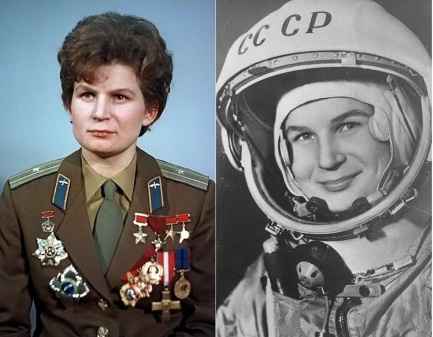 Фотографии Валентины Владимировны Терешковой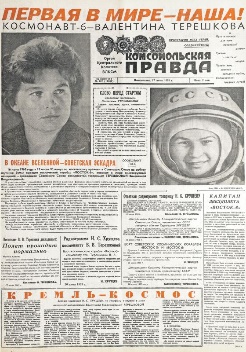 Фрагмент советской газеты 1963 года.Первая женщина – космонавтПосле первых успешных полетов советских космонавтов Сергей Королев задумал отправить в космос космонавта-женщину. В начале 1960-х годов начался активный поиск претенденток. Кандидатки должны были отвечать множеству критериев: определенный рост, вес, возраст, идеальное здоровье и физическое состояние, опыт в парашютном спорте. В итоге были выбраны пять девушек, среди которых была и Валентина Терешкова.Терешковой удалось пройти подготовку, однако, помимо её собственных результатов, при выборе Валентины на роль первой женщины-космонавта учитывались и политические моменты – из семьи рабочих. Кроме того, Терешкова показала себя и талантливым оратором.Валентину Терешкову назначили пилотом космического корабля «Восток-6». Старт произошел 16 июня 1963 года. Запуск «Чайки» (таким был позывной Терешковой) прошёл на очень высоком уровне, но сам полёт проходил отнюдь не безоблачно. Она стойко выдержала трое суток в космосе, несмотря на дискомфорт и весьма экстремальные условия для любого человеческого организма. За это время «Восток-6» обернулся вокруг родной планеты 48 раз. Терешкова осуществляла радиопереговоры с Землёй, вела бортовой журнал и запечатлевала на фотопленку земной горизонт. Терешкова целых 19 лет была единственной женщиной, побывавшей за пределами Земли. Легендарный полёт «Чайки», освещаемый СМИ всего мира, стал настоящим успехом советской космонавтики и мировой информационной сенсацией.[Зайцев Ю. К.. Женская судьба в космонавтике [Электронный ресурс] / Ю. К. Зайцев –Режим доступа: http://www.rian.ru/analytics/20070312/61857200.html, свободный. – Заглавие с экрана. – На русском языке]ПРИЛОЖЕНИЕ Б РАБОЧИЕ ЛИСТЫ К ВНЕУРОЧНЫМ ЗАНЯТИЯМРабочий лист к внеурочному занятию №1 по теме «Рождение Руси» _____________________________________О каком событии идёт речь?_____________________________________ГодЗначение данного события для истории России в том, что __________________________________________________________________________________________________________________________________________________________Образы персонажей отражают эпоху Древней Руси, так как __________________________________________________________________________________________________________________________________________________________ Это событие вызвало такие эмоции, как__________________________________________________________________________________________________________________________________________________________Значение этого события для нашего времени в том, что__________________________________________________________________________________________________________________________________________________________Дополнительная информация:______________________________________________________________________________________________________________________________________________________Рабочий лист к внеурочному занятию №2 по теме «Куликовская битва»_____________________________________О каком событии идёт речь?_____________________________________ДатаКто был участником данного события? __________________________________________________________________________________________________________________________________________________________Кто такие Лебеди Непрявды? __________________________________________________________________________________________________________________________________________________________Значение данного события для истории России в том, что __________________________________________________________________________________________________________________________________________________________Образы персонажей отражают эпоху, так как __________________________________________________________________________________________________________________________________________________________ Это событие вызвало такие эмоции, как:__________________________________________________________________________________________________________________________________________________________Значение этого события для нашего времени в том, что__________________________________________________________________________________________________________________________________________________________Какой эпизод мультфильма запомнился больше всего: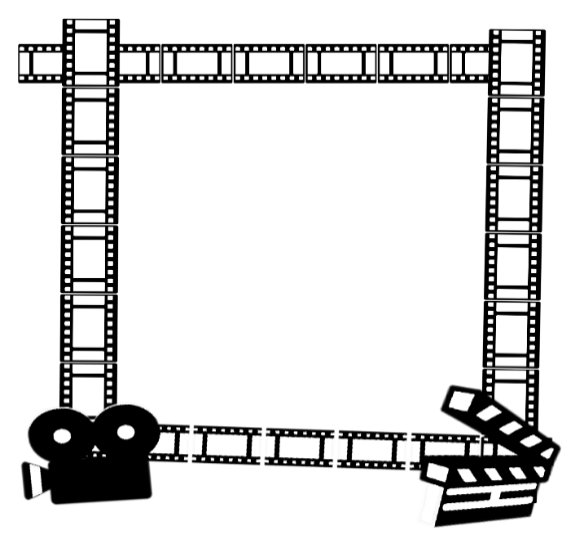 _________________________________Рабочий лист к внеурочному занятию №3 по теме «Царь Пётр I»Первое путешествие Петра I в Европу1697-1698 Название памятника: «______________________________________»Каково назначение памятника? ___________________________________________Характер Петра I: __________________________________________________________________________________________________________________________________________________________ Идея скульптора:__________________________________________________________________________________________________________________________________________________________Художественные образы:__________________________________________________________________________________________________________________________________________________________Отношение к образу Петра Великого:__________________________________________________________________________________________________________________________________________________________Дополнительная информация:______________________________________________________________________________________________________________________________________________________Рабочий лист к внеурочному занятию № 4 по теме «Санкт-Петербург»_____________________________________О каком событии идёт речь?_____________________________________ДатаНазвание архитектурного сооружения: «______________________________________»Месторасположение: ___________________________________________Архитектор: ___________________________________________Назначение (изначально / в наши дни): __________________________________________________________________________________________________________________________________________________________ Из чего строилось:__________________________________________________________________________________________________________________________________________________________Стиль архитектурного сооружения и особенности:__________________________________________________________________________________________________________________________________________________________Вывод о типе архитектурного сооружения:__________________________________________________________________________________________________________________________________________________________Отношение к архитектурному сооружению:__________________________________________________________________________________________________________________________________________________________Дополнительная информация:______________________________________________________________________________________________________________________________________________________Рабочий лист к внеурочному занятию № 5 по теме «Отечественная война»_____________________________________О каком событии идёт речь?_____________________________________ГодАвтор и название музыкального произведения: __________________________________________________Кто упоминается в песне? __________________________________________________________________________________________________________________________________________________________Какова идея данного музыкального произведения? __________________________________________________________________________________________________________________________________________________________Композиция данного произведения: 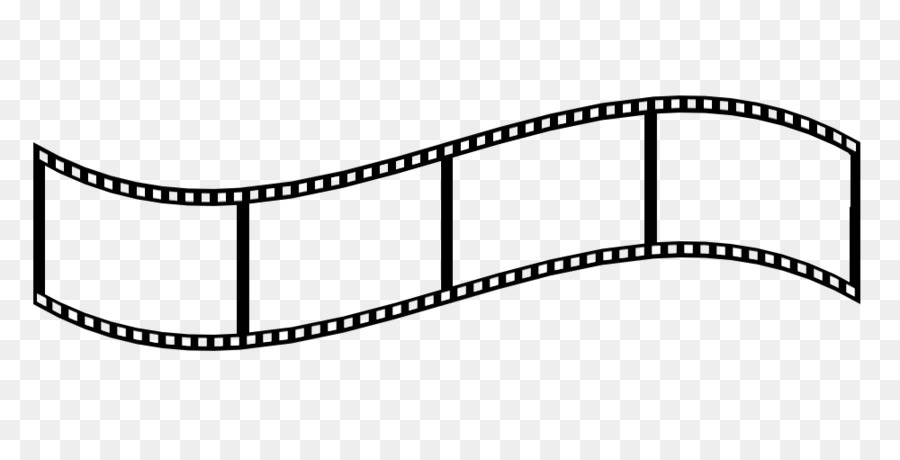 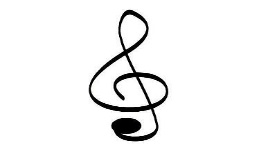 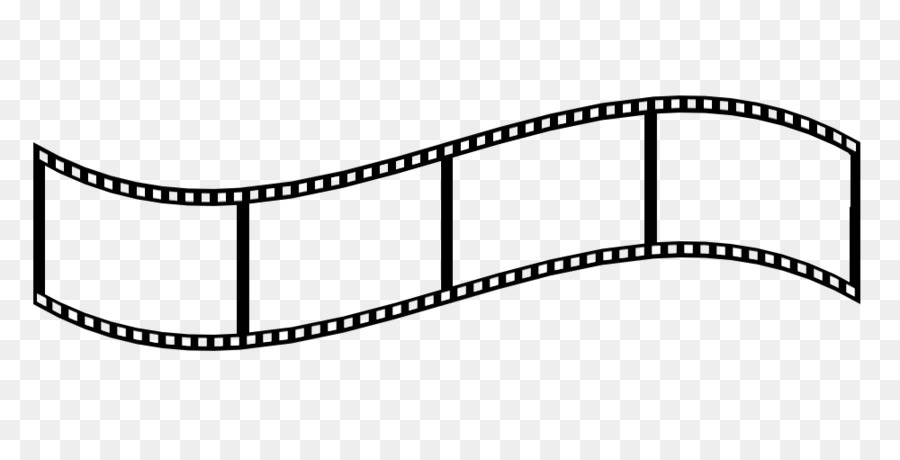 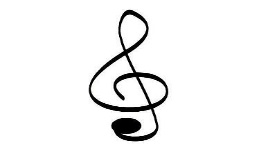 Средства выразительности:__________________________________________________________________________________________________________________________________________________________Автор и название картины: ___________________________________________________Какому историческому событию посвящена картина? _____________________________________________________________________________Опишите композицию картины: __________________________________________________________________________________________________________________________________________________________Каково их душевное персонажей картины:__________________________________________________________________________________________________________________________________________________________Что означают образы персонажей картины? __________________________________________________________________________________________________________________________________________________________Какими художественными средствами пользуется художник? __________________________________________________________________________________________________________________________________________________________Символы в картине:__________________________________________________________________________________________________________________________________________________________ Какова роль пейзажа? __________________________________________________________________________________________________________________________________________________________ О чем сегодня говорит картина? __________________________________________________________________________________________________________________________________________________________ Какие эмоции вы испытываете, смотря на картину?_____________________________________________________________________________Рабочий лист к внеурочному занятию № 6 по теме «Освобождение крестьян»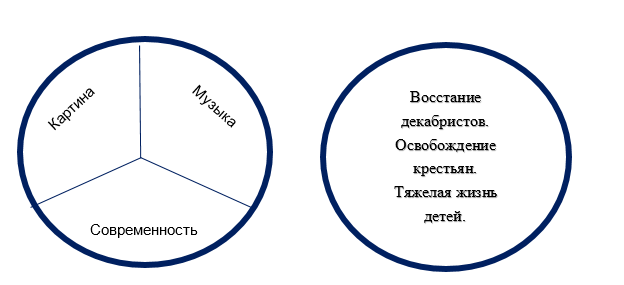 Рабочий лист к неурочному занятию № 7 по теме «Гражданская война»_____________________________________Автор произведения________________________________________________________________Название произведенияКакому историческому событию посвящено данное произведение?__________________________________________________________________________________________________________________________________________________________Какая проблема рассматривается?__________________________________________________________________________________________________________________________________________________________В чём заключается идея произведения?__________________________________________________________________________________________________________________________________________________________Кто основные герои произведения? Опишите их.____________________________________________________________________________________________________________________________________________________________________________________________________________________________________________________________________________________________________________________Как развивался сюжет произведения? Эпизоды: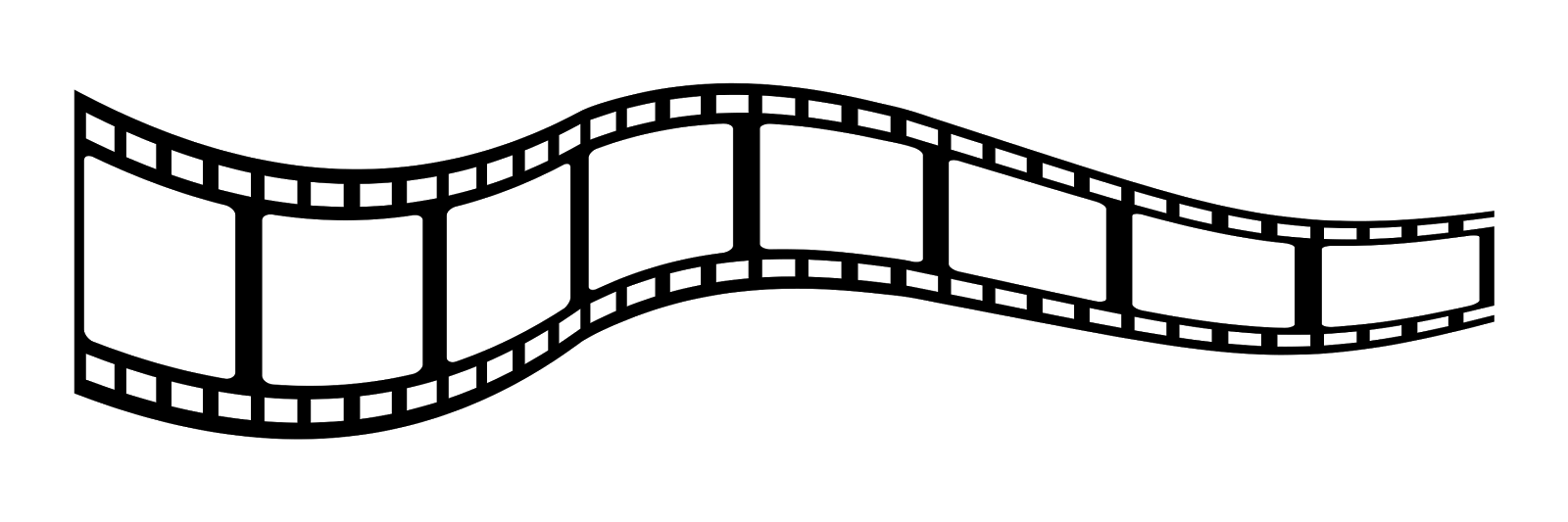 __________________________________________________________________________________________________________________________________________________________Как произведение отражает описанную эпоху?__________________________________________________________________________________________________________________________________________________________Какое значение имело описанное историческое событие?  __________________________________________________________________________________________________________________________________________________________Рабочий лист к неурочному занятию № 8 по теме «Время первых»_____________________________________Что произошло?_____________________________________Когда произошло?Кто был участником события?__________________________________________________________________________________________________________________________________________________________Как произошло?__________________________________________________________________________________________________________________________________________________________Какое значение данное события имело в 20 веке?__________________________________________________________________________________________________________________________________________________________Какое значение данное событие имеет для нашего времени?__________________________________________________________________________________________________________________________________________________________Дополнительные сведения:___________________________________________________________________________________________________________________________________________________________________________________________________________________________________________________________________________________________________________________Иллюстрации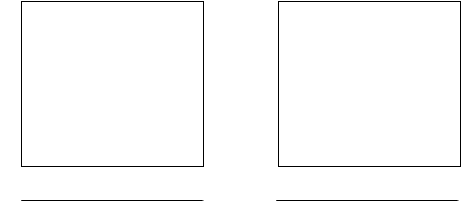 ПРИЛОЖЕНИЕ В ПРИМЕРЫ ЗАПОЛНЕННЫХ РАБОЧИХ ЛИСТОВРабочий лист к внеурочному занятию № 1 по теме «Рождение Руси»Призвание Рюрика и образование РусиО каком событии идёт речь?862ГодЗначение данного события для истории России в том, что образовалось Древнерусского государство, от которого берёт начало Россия. Русь стала более сильной, защищённой, установился порядок. Рюрик стал первым русским князем и объединил славянские народы со столицей в Киеве._________________________________ Образы персонажей отражают эпоху Древней Руси, так как на них рубахи и платья из простых материалов – у крестьян, у дружины и князя – кольчуги, шеломы и плащи; мячи и щиты для защиты.________________________________________  Это событие вызвало такие эмоции, какрадость, гордость, интерес._____________________________________________________ _____________________________________________________________________________Значение этого события для нашего времени в том, чтообъединение разных племен в одно государство помогло сформироваться разнообразным традициям. Сейчас в государстве также проживает множество народов.______________________________________________________________________Дополнительная информация:Название «Русь» произошло от названия племени варягов – «русичи».__________________________________________________________________Поход князя Олега на ВизантиюО каком событии идёт речь?907ГодЗначение данного события для истории России в том, что Византия обязалась заплатила дань Древнерусскому государству, русские купцы теперь могли свободно торговать на территории Византии.__________________________________ Образы персонажей отражают эпоху Древней Руси, так как на них рубахи и платья из простых материалов – у крестьян, у дружины и князя – кольчуги, шеломы и плащи; мячи и щиты для защиты.________________________________________ Это событие вызвало такие эмоции, какрадость, гордость, интерес._____________________________________________________ _____________________________________________________________________________Значение этого события для нашего времени в том, чтоукрепилось могущество страны во внешней политике народов._______________________ _____________________________________________________________________________Дополнительная информация:К воротам Византия русские корабли подъехали на колёсах по земле.Князь повесил свой щит на ворота Византии.  По легенде, князь Олег умер из-за укуса змеи, которая выползла из черепа его коня.______________________________________   Правление и гибель князя ИгоряО каком событии идёт речь?919-945 ГодЗначение данного события для истории России в том, что продолжалось объединение племён вокруг Киева._____________________________________________________________________________________________________________ _  Образы персонажей отражают эпоху Древней Руси, так как на них рубахи и платья из простых материалов – у крестьян, у дружины и князя – кольчуги, шеломы и плащи; мячи и щиты для защиты.________________________________________ Это событие вызвало такие эмоции, какгрусть, страх, жалость._____________________________________________________ _____________________________________________________________________________Значение этого события для нашего времени в том, чтопроизошло расширение территории государства. _____________________________________________________________________________Дополнительная информация:Древляне не хотели платить дань и потому убили князя Игоря. ___________________________________________________________________________Принятие христианства княгиней ОльгойО каком событии идёт речь?957ГодЗначение данного события для истории России в том, что между Византией и Древнерусским государством был заключён мирный договор, так как император Византии стал крёстным отцом княгини.__________________________________Образы персонажей отражают эпоху Древней Руси, так как на них рубахи и платья из простых материалов – у крестьян, у дружины и князя – кольчуги, шеломы и плащи; мячи и щиты для защиты.________________________________________ Это событие вызвало такие эмоции, какрадость, восхищение, гордость._______________________________________________________________________________________________________________________________Значение этого события для нашего времени в том, чтос этого события на Руси начала распространятся новая вера.___________________________ _____________________________________________________________________________Дополнительная информация:Княгиня Ольга была женой князя Игоря. Она отомстила древлянам за смерть мужа: разгромила племя древлян, собрала с дань в виде птиц, велела привязать к птицам бересту и поджечь – птицы полетели обратно в гнездо, так поселение древлян сгорело.Вопрос № 1862 годКрещение РусиОснование МосквыПризвание Рюрика на правлениеВопрос № 61703 годОснование ПетербургаОснование МосквыПриход на царствование Петра IВопрос № 21939 годначало Великой Отечественной войны начало Первой Мировой войныначало Второй Мировой войныВопрос № 71380 годКуликовская битваОсвобождение нашего Отечества от литовско-польских захватчиковЛедовое побоищеВопрос № 31922 годОбразование СССРНачало Великой Отечественной войныНачало гражданской войныВопрос № 81914 годВеликая Отечественная войнаПервая Мировая войнаВеликая Октябрьская революцияВопрос № 41242 годЛедовое побоищеБородинское сражениеКуликовская битваВопрос № 91861 годОснование СССРВеликая Октябрьская социалистическая революцияОтмена крепостного праваВопрос № 51812 годБородинское сражениеВзятие крепости ИзмаилОборона СевастополяВопрос № 101941годНачало Второй Мировой войныСоветско-финская войнаНачало Великой Отечественной войныКритерииПоказателиНормативно-правовое обеспечениереализации проектаМетодическое пособие соответствует требованиям нормативно-методическим документам предназначаемым для использования учителем начальных классов, к ним относятся: Закон «Об образовании в Российской Федерации», ФГОС НОО, План внеурочной деятельности начального общего образования 2022-2023 год.Пособие соответствует требованиям к такому направлению внеурочной деятельности, как занятия, связанные с реализацией особых интеллектуальных и социокультурных потребностей обучающихся, а также учебной программе УМК «Школа России» окружающему миру.Кадровое обеспечение реализации проектаДанный продукт может быть реализован учителями начальных классов, а также студентами педагогических колледжей, проходящих педагогическую практику в образовательном учреждении.Научно-методическое обеспечениереализации проектаМетодическим сопровождением проекта являются теоретические обоснования возможности формирования представлений об исторических событиях в России у обучающихся четвертых классов посредством анализа художественных произведений во внеурочной деятельности, разработанное методическое пособие на теме «представлений об исторических событиях в России у обучающихся четвертых классов посредством анализа художественных произведений во внеурочной деятельности», а также рабочая программа курса внеурочной деятельности «Рассказы по истории Отечества» для четвертых классов на 2022/2023 учебный год общекультурного направления и вторая часть учебника УМК «Школа России» по окружающему миру.Качество образованияРезультат использования методического пособия возможно определить по увеличению количества обучающихся с высоким уровнем знаний по истории России, так как исторические представления лежат в основе знаний. самооценкой. Для этого можно провести диагностику повторно и сравнить результаты.Цель исследования: изучение особенностей формирования представлений об исторических событиях в России у обучающихся посредством анализа художественных произведений во внеурочной деятельности и разработка методического пособия «Формирование представлений об исторических событиях в России посредством анализа художественных произведений», была полностью реализована.Итак, анализ художественных произведений во внеурочной деятельности будет способствовать формированию представлений об исторических событиях в России у обучающихся четвёртого класса, если:ученики будут анализировать разные виды художественных произведений в зависимости от конкретного исторического события;ученики будут рассматривать произведение на двух уровнях: научном и чувственном;учениками по итогу анализа произведения будет создан продукт, обобщающий информацию.Социальная значимость Целевая аудитория использования методического пособия – учителя начальных классов и обучающиеся четвёртого класса, как те, на ком реализуется пособие.ИнновационностьИнновационность пособия заключается в том, что в данном пособии рассмотрены способы исторического образования, которое в данном случае заключается в формировании представлений об исторических событиях в России через анализ различных художественных произведений. Происходит также становление такой личностной характеристики младших школьников, как гражданская идентичность. Пособие включает схемы для анализа различных произведений, конкретные темы уроков и примеры художественных произведений для использования, а также готовый материал для организации внеурочных занятий по нескольким темам.Исторический периодТемы внеурочных занятийПримеры художественных произведенийДревнейший этап(Догосударственный этап – до конца IX)«Жизнь древних славян»Литературное произведение «Былины и сказания о Русских предках славян» Григорий Рыжов;легенда «О Чехе, Лехе и Русе, основателях славянских народов»;литературное произведение «Мифы и легенды восточных славян» Е. Е. Левкиевская.Киевская Русь (конец IX –середина XII)«Рождение Руси»Мультфильм об истории Руси от Рюрика до княгини Ольге «Страницы Российской истории. Земля предков» (1994);картина В. М. Васнецова «Призвание варягов» (прибытие на Русь князя Рюрика с братьями).Киевская Русь (конец IX –середина XII)«Великая княгиня Ольга – устроительница Руси»Фильм «Легенда о княгине Ольге» (1983);литературное произведение А. Е. Нечволодов «Сказания о Русской земле. Месть княгини Ольги древлянам.»Киевская Русь (конец IX –середина XII) «Князь Владимир и крещение Руси»Полнометражный мультфильм «Князь Владимир» (2004);повесть О. П. Клюкиной «Князь Владимир Красное Солнышко и Васильково Зернышко».Киевская Русь (конец IX –середина XII) «Образование в Древней Руси. Ярослав Мудрый»Двухсерийный фильм «Ярослав Мудрый» (1981);сборник рассказов А. О. Ишимовой  «История России в рассказах для детей».Период раздробленности (до начала XVI века)«Великий Новгород»Фильм-сказка об отношении Новгорода с Византией «Василий Буслаев» (1980).Период раздробленности (до начала XVI века)«Нашествие Батыя»Фильм «Даниил – князь Галицкий» (1987);картина С. В. Иванова «Баскаки».Период раздробленности (до начала XVI века)«Ледовое побоище»Картина В. А. Серов «Ледовое побоище»;мультфильм «Александр Невский» (2021).Период раздробленности (до начала XVI века)«Куликовская битва»Картина В. М. Васнецов «Поединок Пересвета с Челубеем»; ХIIIмультфильм «Лебеди Непрявды» (1980).Период раздробленности (до начала XVI века)«Русь обретает свободу»Фильм «Даниил – князь Галицкий» (1987);мультфильм «Сказ о Евпатие Коловрате» (1982).Период раздробленности (до начала XVI века)«Иван Грозный»Литературное произведение С. Т. Алексеев «Суровый век. Рассказы об Иване Грозном»;картина Н. В Неврева картина «Опричники».Единое царство (с 1547 г. по 1721 г.)«В Россию приходит книгопечатание»Сборник произведений литературы древней Руси «Изборник» (подготовка текста и перевод Д. С. Лихачёва);древнерусское литературное произведение (его фрагменты) И. Федорова «Апостол» (для расширения знаний обучающихся о книгопечатании на Руси можно предложить анализ и интерпретацию древнерусской литературы, можно организовать деятельность по расшифровки отрывков текстов).Единое царство (с 1547 г. по 1721 г.)«Смута. Народное ополчение»сборник рассказов Н. Н. Головина «Смутное время. Русская история для детей в рассказах»;картина Э. Э. Лисснера «Изгнание польских интервентов из Московского Кремля».Единое царство (с 1547 г. по 1721 г.)«Царь Пётр I»Картина Ю. А. Кущевский «Новое в России дело»;скульптурное произведение Э. М. Фальконе «Медный всадник» (памятник Петру Великому на Сенатской площадив Санкт-Петербурге);скульптурное произведение Л. А. Бернштама «Царь-плотник» (памятник Петру Iна набережной против западного павильона Адмиралтейства);поэма А. С. Пушкина «Медный всадник».Единое царство (с 1547 г. по 1721 г.)«Санкт-Петербург»Архитектурное произведение Д. А. Трезини «Петропавловская крепость»;архитектура Санкт-Петербурга;литературное произведение Ю. А. Скоробогатой «Сказочный путеводитель по мифологическому Петербургу».Империя (с 1721 г. по 1917 г.)«Северная война»Исторические народные песни о Северной войне: «Пётр Первый скорбит о потере полков»;«Угощение» шведскому королю»;«Молодец собирается под Полтаву»;«Взятие Орешка» и др.Империя (с 1721 г. по 1917 г.)«Михаил Васильевич Ломоносов»Скульптурное произведение В. Д. Свешеникова и Б. А. Петрова «Памятник М. В. Ломоносову» (на Университетской набережной в Санкт-Петербурге);Литературные и художественные произведения М. В. Ломоносова.Империя (с 1721 г. по 1917 г.)«Век императриц»Стихотворение И. Н. Есаулков «Екатерина Первая»;скульптурная композиция Ф. Б. Растрелли «Анна Иоанновна с арапчонком»;стихотворение Н. Н. Тимченко «Елизавета»;скульптурное произведение М. О. Микешина, М. А. Чижова и А. М. Опекушина – памятник Екатерине Великой (на площади Островского в Санкт-Петербурге).Империя (с 1721 г. по 1917 г.)«Отечественная война»Мультфильм «Бородино» (опирается на стихотворение М. Ю. Лермонтова «Бородино»);народная песня «Наполеон-то…»;картина Ф. А. Рубо «Бородинская битва»;картина Р. М. Волкова – портрет М. И. Кутузова;картина И. К. Айвазовского «Пожар Москвы в 1812 года».Империя (с 1721 г. по 1917 г.)«Освобождение крестьян»Картина В. Ф. Тимм «Восстание декабристов»;картины В. Г. Перов «Восстание декабристов», «Тройка»;картина С. И. Левенков «Декабристы»;картина Б. М. Кустодиев «Чтение манифеста».Империя (с 1721 г. по 1917 г.)«Последний русский император»Мультфильм «Анастасия» (1997);фотографии царской семьи;литературное произведение М. Г. Максимовой «Житие святых царственных страстотерпцев в пересказе для детей».Империя (с 1721 г. по 1917 г.)«Первая Мировая война»Сборник рассказов Д. В. Карловича «Великое и забытое. Рассказы для детей о Первой Мировой войне»;Скульптурное произведение С. А. Щербакова «Памятник героям Первой Мировой войны» (на Витебском вокзале).Империя (с 1721 г. по 1917 г.)«Гражданская война»Литературное произведение на основе мемуаров Е. Н. Водовозовой «История одного детства»;повесть Н. А. Сапроновой «Когда деды были внуками»;рассказ С. Т. Григорьев «Красный бакен»;повесть А. П. Гайдар «Сказка о Военной тайне, о Мальчише-Кибальчише и его твёрдом слове».Советский период (с 1922 г. по 1991 г.)«Страна-труженица»Советские плакаты;статьи из газет времен СССР;фотографии.Советский период (с 1922 г. по 1991 г.)«Пионеры»Фотографии;фильм «Новый Гулливер» (1935);фильм «Каникулы Петрова и Васечкина, обыкновенные и невероятные» (1984) .Советский период (с 1922 г. по 1991 г.)«Великая Отечественная война»Литературное произведение Д. С. Лихачева «Воспоминания»;экспозиция музея-панорама «Прорыв» в Ленинградской области;мемориал П. И. Мельникова «Цветок жизни».Советский период (с 1922 г. по 1991 г.)«Время первых»Статья Н. В. Ячменниковой «Собрать Лайку. Как в космос запускали первое живое существо» из журнала «Родина»;статья А. А. Замостьянова «Собачья работа: как Белка и Стрелка стали героями» из журнала «Наука и техника»;газета «Известия» (1961) – о полёте человека в космос (главный редактор А. И. Аджубей).Новейшая история (с 1991 года до наших дней)«Когда взрослые были детьми»Фотографии памятных событий семей обучающихся;документальный фильм «Рождённые в СССР» (1991 и 1998, 2005 и 2012) – масштабный документальны проект: телекомпания «Останкино» и британская GranadaTelevision отобрали 20 семилетних детей со всего СССР и засняли их повседневную жизнь, расспросили о взглядах, представлениях и мечтах, через 7 лет этих же детей расспросили об изменениях в их жизни.Исторический периодТемы внеурочных занятийПримеры художественных произведенийДревнейший этап(Догосударственный этап – до конца IX)«Жизнь древних славян»Литературное произведение «Былины и сказания о Русских предках славян» Григорий Рыжов;легенда «О Чехе, Лехе и Русе, основателях славянских народов»;литературное произведение «Мифы и легенды восточных славян» Е. Е. Левкиевская.Киевская Русь (конец IX –середина XII)«Рождение Руси»Мультфильм об истории Руси от Рюрика до княгини Ольге «Страницы Российской истории. Земля предков» (1994);картина В. М. Васнецова «Призвание варягов» (прибытие на Русь князя Рюрика с братьями).Киевская Русь (конец IX –середина XII)«Великая княгиня Ольга – устроительница Руси»Фильм «Легенда о княгине Ольге» (1983);литературное произведение А. Е. Нечволодов «Сказания о Русской земле. Месть княгини Ольги древлянам.»Киевская Русь (конец IX –середина XII) «Князь Владимир и крещение Руси»Полнометражный мультфильм «Князь Владимир» (2004);повесть О. П. Клюкиной «Князь Владимир Красное Солнышко и Васильково Зернышко».Киевская Русь (конец IX –середина XII) «Образование в Древней Руси. Ярослав Мудрый»Двухсерийный фильм «Ярослав Мудрый» (1981);сборник рассказов А. О. Ишимовой  «История России в рассказах для детей».Период раздробленности (до начала XVI века)«Великий Новгород»Фильм-сказка об отношении Новгорода с Византией «Василий Буслаев» (1980).Период раздробленности (до начала XVI века)«Нашествие Батыя»Фильм «Даниил – князь Галицкий» (1987);картина С. В. Иванова «Баскаки».Период раздробленности (до начала XVI века)«Ледовое побоище»Картина В. А. Серов «Ледовое побоище»;мультфильм «Александр Невский» (2021).Период раздробленности (до начала XVI века)«Куликовская битва»Картина В. М. Васнецов «Поединок Пересвета с Челубеем»; ХIIIмультфильм «Лебеди Непрявды» (1980).Период раздробленности (до начала XVI века)«Русь обретает свободу»Фильм «Даниил – князь Галицкий» (1987);мультфильм «Сказ о Евпатие Коловрате» (1982).Период раздробленности (до начала XVI века)«Иван Грозный»Литературное произведение С. Т. Алексеев «Суровый век. Рассказы об Иване Грозном»;картина Н. В Неврева картина «Опричники».Единое царство (с 1547 г. по 1721 г.)«В Россию приходит книгопечатание»Сборник произведений литературы древней Руси «Изборник» (подготовка текста и перевод Д. С. Лихачёва);древнерусское литературное произведение (его фрагменты) И. Федорова «Апостол» (для расширения знаний обучающихся о книгопечатании на Руси можно предложить анализ и интерпретацию древнерусской литературы, можно организовать деятельность по расшифровки отрывков текстов).Единое царство (с 1547 г. по 1721 г.)«Смута. Народное ополчение»сборник рассказов Н. Н. Головина «Смутное время. Русская история для детей в рассказах»;картина Э. Э. Лисснера «Изгнание польских интервентов из Московского Кремля».Единое царство (с 1547 г. по 1721 г.)«Царь Пётр I»Картина Ю. А. Кущевский «Новое в России дело»;скульптурное произведение Э. М. Фальконе «Медный всадник» (памятник Петру Великому на Сенатской площадив Санкт-Петербурге);скульптурное произведение Л. А. Бернштама «Царь-плотник» (памятник Петру Iна набережной против западного павильона Адмиралтейства);поэма А. С. Пушкина «Медный всадник».Единое царство (с 1547 г. по 1721 г.)«Санкт-Петербург»Архитектурное произведение Д. А. Трезини «Петропавловская крепость»;архитектура Санкт-Петербурга;литературное произведение Ю. А. Скоробогатой «Сказочный путеводитель по мифологическому Петербургу».Империя (с 1721 г. по 1917 г.)«Северная война»Исторические народные песни о Северной войне: «Пётр Первый скорбит о потере полков»;«Угощение» шведскому королю»;«Молодец собирается под Полтаву»;«Взятие Орешка» и др.Империя (с 1721 г. по 1917 г.)«Михаил Васильевич Ломоносов»Скульптурное произведение В. Д. Свешеникова и Б. А. Петрова «Памятник М. В. Ломоносову» (на Университетской набережной в Санкт-Петербурге);Литературные и художественные произведения М. В. Ломоносова.Империя (с 1721 г. по 1917 г.)«Век императриц»Стихотворение И. Н. Есаулков «Екатерина Первая»;скульптурная композиция Ф. Б. Растрелли «Анна Иоанновна с арапчонком»;стихотворение Н. Н. Тимченко «Елизавета»;скульптурное произведение М. О. Микешина, М. А. Чижова и А. М. Опекушина – памятник Екатерине Великой (на площади Островского в Санкт-Петербурге).Империя (с 1721 г. по 1917 г.)«Отечественная война»Мультфильм «Бородино» (опирается на стихотворение М. Ю. Лермонтова «Бородино»);народная песня «Наполеон-то…»;картина Ф. А. Рубо «Бородинская битва»;картина Р. М. Волкова – портрет М. И. Кутузова;картина И. К. Айвазовского «Пожар Москвы 1812 года».Империя (с 1721 г. по 1917 г.)«Освобождение крестьян»Картина В. Ф. Тимм «Восстание декабристов»;картины В. Г. Перов «Восстание декабристов», «Тройка»;картина С. И. Левенков «Декабристы»;картина Б. М. Кустодиев «Чтение манифеста».Империя (с 1721 г. по 1917 г.)«Последний русский император»Мультфильм «Анастасия» (1997);фотографии царской семьи;литературное произведение М. Г. Максимовой «Житие святых царственных страстотерпцев в пересказе для детей».Империя (с 1721 г. по 1917 г.)«Первая Мировая война»Сборник рассказов Д. В. Карловича «Великое и забытое. Рассказы для детей о Первой Мировой войне»;Скульптурное произведение С. А. Щербакова «Памятник героям Первой Мировой войны» (на Витебском вокзале).Империя (с 1721 г. по 1917 г.)«Гражданская война»Литературное произведение на основе мемуаров Е. Н. Водовозовой «История одного детства»;повесть Н. А. Сапроновой «Когда деды были внуками»;рассказ С. Т. Григорьев «Красный бакен»;повесть А. П. Гайдар «Сказка о Военной тайне, о Мальчише-Кибальчише и его твёрдом слове».Советский период (с 1922 г. по 1991 г.)«Страна-труженица»Советские плакаты;статьи из газет времен СССР;фотографии.Советский период (с 1922 г. по 1991 г.)«Пионеры»Фотографии;фильм «Новый Гулливер» (1935);фильм «Каникулы Петрова и Васечкина, обыкновенные и невероятные» (1984) .Советский период (с 1922 г. по 1991 г.)«Великая Отечественная война»Литературное произведение Д. С. Лихачева «Воспоминания»;экспозиция музея-панорама «Прорыв» в Ленинградской области;мемориал П. И. Мельникова «Цветок жизни».Советский период (с 1922 г. по 1991 г.)«Время первых»Статья Н. В. Ячменниковой «Собрать Лайку. Как в космос запускали первое живое существо» из журнала «Родина»;статья А. А. Замостьянова «Собачья работа: как Белка и Стрелка стали героями» из журнала «Наука и техника»;газета «Известия» (1961) – о полёте человека в космос (главный редактор А. И. Аджубей).Новейшая история (с 1991 года до наших дней)«Когда взрослые были детьми»Фотографии памятных событий семей обучающихся;документальный фильм «Рождённые в СССР» (1991 и 1998, 2005 и 2012) – масштабный документальны проект: телекомпания «Останкино» и британская GranadaTelevision отобрали 20 семилетних детей со всего СССР и засняли их повседневную жизнь, расспросили о взглядах, представлениях и мечтах, через 7 лет этих же детей расспросили об изменениях в их жизни.Регулятивные:Обучающиеся демонстрируют умение устанавливать причины успеха/неудач своей деятельности в процессе рефлексии.Познавательные:Анализировать и создавать текстовую, видео информацию в соответствии с учебной задачей в процессе просмотра мультфильма;согласно заданному алгоритму находить в предложенном источнике информацию, представленную в явном виде в процессе заполнения рабочего листа. Коммуникативные:Выражать эмоции в соответствии с целями и условиями общения в знакомой среде в процессе первичного восприятия мультфильма;строить речевое высказывание в соответствии с поставленной задачей в процессе анализа мультфильма.Способствовать формированию восприимчивости к разным видам искусства в процессе просмотра и анализа мультфильма. Этап занятияВремяОрганизационный момент1 минутаАктуализация знаний2 минутыОбъявление темы занятия1 минутаЦелеполагание1 минуты5.1. Просмотр мультфильма24 минутФизминутка1 минута5.2. Анализ мультфильма5 минут5.3. Представление рабочего листа6 минут7. Подведение итогов2 минуты8. Рефлексия2 минутыВсего:45 минутРегулятивные:Обучающиеся демонстрируют умение устанавливать причины успеха/неудач своей деятельности в процессе рефлексии.Познавательные:Анализировать и создавать текстовую, видео информацию в соответствии с учебной задачей в процессе просмотра мультфильма;согласно заданному алгоритму находить в предложенном источнике информацию, представленную в явном виде в процессе заполнения рабочего листа. Коммуникативные:Выражать эмоции в соответствии с целями и условиями общения в знакомой среде в процессе первичного восприятия мультфильма;строить речевое высказывание в соответствии с поставленной задачей в процессе анализа мультфильма.Способствовать формированию восприимчивости к разным видам искусства в процессе просмотра и анализа мультфильма. Этап занятияВремяОрганизационный момент1 минутаАктуализация знанийминутыОбъявление темы занятия1 минутаЦелеполагание1 минута5.1. Просмотр мультфильма25 минутФизминутка1 минута5.2. Анализ мультфильма10 минут6. Подведение итогов2 минуты7. Рефлексия2 минутыВсего:45 минутРегулятивные:Обучающиеся демонстрируют умение устанавливать причины успеха/неудач своей деятельности в процессе рефлексии.Познавательные:Проводить по предложенному плану опыт, несложное исследование по установлению особенностей объекта изучения в процессе рассмотрения памятника;согласно заданному алгоритму находить в предложенном источнике информацию, представленную в явном виде в процессе заполнения рабочего листа. Коммуникативные:Выражать эмоции в соответствии с целями и условиями общения в знакомой среде в процессе обсуждения первичного восприятия памятника;строить речевое высказывание в соответствии с поставленной задачей в процессе заполнения рабочего листа.Способствовать формированию восприимчивости к разным видам искусства в процессе рассмотрения памятника. Этап занятияВремяОрганизационный момент1 минутаАктуализация знаний2 минутыОбъявление темы занятия1 минутаЦелеполагание1 минута5.1. История памятника 9 минутФизминутка1 минута5.2. Исследование памятника8 минут5.3. Анализ памятника8 минут5.4. Обобщение8 минут6. Подведение итогов3 минуты7. Рефлексия3 минутыВсего:45 минутРегулятивные:Обучающиеся демонстрируют умение устанавливать причины успеха/неудач своей деятельности в процессе рефлексии.Познавательные:Проводить по предложенному плану опыт, несложное исследование по установлению особенностей объекта изучения в процессе рассмотрения архитектурного сооружения;согласно заданному алгоритму находить в предложенном источнике информацию, представленную в явном виде в процессе заполнения рабочего листа. Коммуникативные:Выражать эмоции в соответствии с целями и условиями общения в знакомой среде в процессе обсуждения первичного восприятия архитектурного сооружения;строить речевое высказывание в соответствии с поставленной задачей в процессе заполнения рабочего листа.Способствовать формированию восприимчивости к разным видам искусства в процессе рассмотрения архитектурного сооружения. Этап занятияВремяОрганизационный момент1 минутаАктуализация знаний4 минутыОбъявление темы занятия1 минутаЦелеполагание1 минута5.1. История архитектурного сооружения 10 минутФизминутка1 минута5.2. Анализ архитектурного сооружения10 минут5.3. Обобщение8 минут6.Подведение итогов4 минуты7. Рефлексия5 минутыВсего:45 минутРегулятивные:Обучающиеся демонстрируют умение устанавливать причины успеха/неудач своей деятельности в процессе рефлексии.Познавательные:Анализировать и создавать текстовую информацию в соответствии с учебной задачей в процессе анализа народной песни и картины;обучающиеся умеют формулировать выводы и подкреплять их доказательствами на основе проведенного сравнения в процессе заполнения рабочего листа .Коммуникативные:Выражать эмоции в соответствии с целями и условиями общения в знакомой среде в процессе первичного восприятия картины;строить речевое высказывание в соответствии с поставленной задачей в процессе анализа народной песни и картины.Способствовать формированию восприимчивости к разным видам искусства в процессе анализа народной песни и картины. Этап занятияВремяОрганизационный моментминутаАктуализация знанийминутыОбъявление темы занятияминутаЦелеполагание2 минуты5.1. Анализ народной песни «Наполеон-то…»9 минут5.2. История картины9 минутФизминутка1 минута5.3. Анализ картины И. К. Айвазовского «Пожар Москвы 1812 года»11 минут6. Подведение итогов5 минуты7. Рефлексия4 минутыВсего:45 минутРегулятивные:Обучающиеся демонстрируют умение устанавливать причины успеха/неудач своей деятельности в процессе рефлексии.Познавательные:Обучающиеся демонстрируют умение устанавливать причинно-следственные связи в ситуациях, поддающихся непосредственному наблюдению или знакомых по опыту в процессе анализа картины;обучающиеся умеют формулировать выводы и подкреплять их доказательствами на основе проведенного сравнения в процессе заполнения рабочего листа .Коммуникативные:Обучающиеся демонстрируют умение выражать эмоции в соответствии с целями и условиями общения в знакомой среде в процессе первичного восприятия художественного произведения;обучающиеся демонстрируют умение строить речевое высказывание в соответствии с поставленной задачей в процессе ответов на вопрос учителя.Способствовать формированию сопричастности младших школьников к прошлому, настоящему и будущему своей страны и родного края в процессе анализа образа жизни детей того времени и наших дней.Способствовать формированию уважительного отношения и интереса к художественной культуре в процессе анализа картины В.Г. Перова “Тройка”.Этап занятияВремяОрганизационный моментминутаАктуализация знанийминутыОбъявление темы занятияминутаЦелеполагание2 минутыЭмоциональный настрой6 минут6.1. Анализ текстов5 минутФизминутка1 минута6.2. История картины5 минут6.3. Анализ картины11 минут7. Подведение итогов4 минуты8. Рефлексия3 минутыВсего:45 минутРегулятивные:Обучающиеся демонстрируют умение устанавливать причины успеха/неудач своей деятельности в процессе рефлексии.Познавательные:Анализировать и создавать текстовую информацию в соответствии с учебной задачей в процессе анализа произведения А. П. Гайдара «Сказка о Военной тайне, о Мальчише-Кибальчише и его твёрдом слове»;согласно заданному алгоритму находить в предложенном источнике информацию, представленную в явном виде в процессе заполнения рабочего листа. Коммуникативные:Строить речевое высказывание в соответствии с поставленной задачей в процессе заполнения рабочего листа.Признавать существование разных точек зрения в процессе групповой работы по заполнению рабочего листа.Способствовать развитию познавательного интереса в процессе анализа произведения А. П. Гайдара «Сказка о Военной тайне, о Мальчише-Кибальчише и его твёрдом слове».Этап занятияВремя1.Организационный момент1 минутаАктуализация знаний3 минутыОбъявление темы занятия1 минутаЦелеполагание1 минуты5.1. Подготовительная работа5 минут5.2. Первичный синтез12 минутФизминутка1 минута5.3. Анализ произведения. Вторичный синтез10 минут5.4. Обобщающая беседа5 минут7. Подведение итогов3 минуты8. Рефлексия3 минутыВсего:45 минутРегулятивные:Обучающиеся демонстрируют умение устанавливать причины успеха/неудач своей деятельности в процессе рефлексии.Познавательные:Анализировать и создавать текстовую информацию в соответствии с учебной задачей в процессе анализа статей и фотографий;согласно заданному алгоритму находить в предложенном источнике информацию, представленную в явном виде в процессе заполнения рабочего листа. Коммуникативные:Строить речевое высказывание в соответствии с поставленной задачей в процессе заполнения рабочего листа.Признавать существование разных точек зрения в процессе групповой работы по заполнению рабочего листа..Способствовать развитию чувства сопричастности к истории страны в процессе обсуждения возможностей обучающихся для развития России.Этап занятияВремя1. Организационный момент1 минута2.Актуализация знанийминуты3.Объявление темы занятияминута4.Целеполагание2 минуты5.1. Анализ статей10 минут5.2. Представление рабочих листов10 минутФизминутка1 минута5.2. Обобщающая беседа10 минут6. Подведение итогов4 минуты7. Рефлексия3 минутыВсего:45 минутТекстСловарьПосле Отечественной войны 1812 года многие в России надеялись на перемены. Об освобождении от подневольного труда мечтали крестьяне, защитившие страну от врагов. Молодые и решительные офицеры-дворяне, участники Отечественной войны, выступали за просвещённую Россию, свободную от царской власти и крепостничества. Некоторые из них поняли, что пришла пора активно действовать. Они объединились в тайные общества.Члены одного из тайных обществ 14 декабря 1825 года (потому их и назвали декабристами) вывели на Сенатскую площадь в Петербурге войска. Но выступление никто не поддержал. К вечеру оно было разгромлено. Декабристов ожидала суровая кара.Подневольный труд – рабский труд.Крестьяне – сельские жители, основным занятием которых была обработка земли; низший слой общества.Дворяне – «человек с княжеского двора»; представители высшего слоя общества, состоявшие на службе у князя.Крепостничество – общественный строй, при котором крестьяне являлись собственностью помещика (тот, кто владел землёй).ТекстСловарьПрошло ещё много лет, прежде чем крепостные крестьяне стали наконец свободными. В 1861 году царь Александр Второй подписал манифест о крестьянской вольности. Велико было значение освобождения крестьян. Отныне все жители России стали свободными и могли сами устраивать свою жизнь. Хотя по-прежнему разная судьба ожидала ребёнка из семьи богатого помещика, фабриканта, купцаи ребёнка из семьи бывших крепостных крестьян.Крепостные крестьяне – крестьяне, которые полностью были подчинены воли помещика.Манифест – официальное обращение власти к народу по важному поводу.Манифест о крестьянской вольности– документ, повествующий об отмене крепостного права.Фабрикант – владелец фабрики.Купец – торговец.